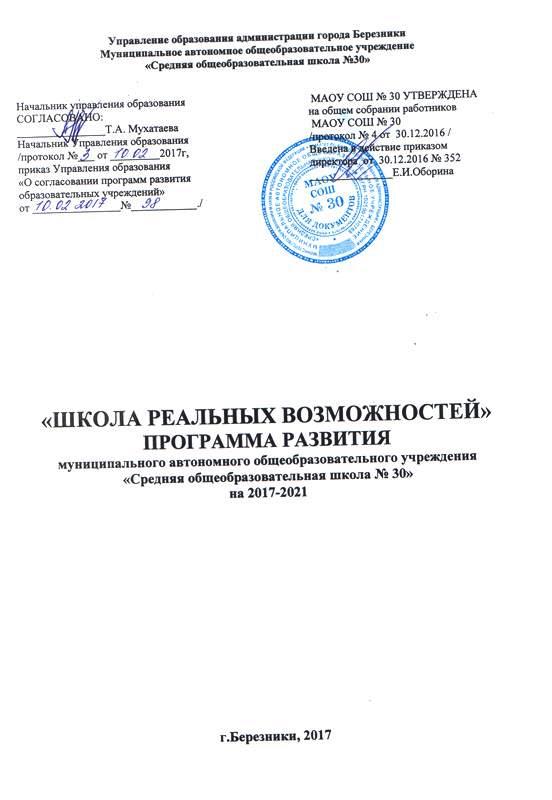 I.2. Анализ реализации Программы развития МАОУ СОШ №30 с 2009               по 2016 год                                                                                                                 12I.3. Анализ текущей социокультурной и образовательной ситуации в       контексте развития образовательной  деятельности МАОУ СОШ №30             15ПАСПОРТ ПРОГРАММЫ РАЗВИТИЯВведение«Развитие  представляет  собойбесконечный процесс  реализацииодних   возможностей   и  возникновения                                                                                                               новых  возможностей».П.В. Алексеев, А.В. Панин(«Возможность и действительность»)           Развитие… Как обеспечить этот процесс в современной  школе? Наиболее приемлемой  для  своих педагогических действий считаем такую организацию образовательной деятельности, которая смогла бы  обеспечить непрерывный процесс формирования и применения реальных  возможностей  учащихся. Полагаем, что одной из самых актуальных проблем современного образования является именно проблема определения и развития реальных возможностей обучающихся, формирования осознанного выбора ими образовательного маршрута для их дальнейшей  успешной социализации.  Считая  формирование реальных возможностей обучающихся  приоритетной  темой в образовательной деятельности МАОУ СОШ №30,  планируем развитие нашей ОО в режиме конкретных решений данной актуальной проблемы.     Основная образовательная программа основного общего образования ориентирует современную школу «на освоение обучающимися социального опыта, основных социальных ролей, формирование готовности обучающихся к выбору направления своей профессиональной деятельности в соответствии с личными интересами, индивидуальными особенностями и способностями, с учётом потребностей рынка труда».      ФГОС ООО среди важнейших личностных результатов освоения основной образовательной программы выделяет формирование «готовности и способности обучающихся к саморазвитию и самообразованию на основе мотивации к обучению и познанию, осознанному выбору и построению дальнейшей индивидуальной траектории образования на базе ориентировки в мире профессий и профессиональных предпочтений, с учётом устойчивых познавательных интересов, а также на основе формирования уважительного отношения к труду, развития опыта участия в социально значимом труде».   Вопрос развития реальных возможностей обучающихся  отражён и в  характере метапредметных  результатов.  Наиболее значимым  для выбора решения названной проблемы считаем  достижение такого метапредметного результата,  как «умение соотносить свои действия с планируемыми результатами, определять способы действий в рамках предложенных условий и требований, корректировать свои действия в соответствии с изменяющейся ситуацией».        Содержание Программы, ориентированной на  решение проблемы развития реальных возможностей обучающихся, символически отражено в формуле «Зона оптимального выбора»:  ХОЧУ- НАДО - МОГУНаучное обоснование  темы Программы  помогают сформулировать  труды академика Н.В. Левашова. Учёный утверждает, что «настоящее образование  необходимо Человеку для того, чтобы узнать и понять, кем он является на самом деле, каковы  реальные цели  его жизни и  способы их достижения». Наши педагогические действия основаны на практическом применении предложенной им «классификации возможностей».  Программа отражает организацию образовательной деятельности нашей ОО в режиме развития реальных возможностей, которые «обусловлены необходимыми сторонами и связями объекта».  Возможности же, обусловленные случайными  свойствами и связями и  являющиеся формальными, не должны быть предметом педагогических действий: их осуществление порождается стечением обстоятельств. Содержание Программы, ориентированное на развитие реальных возможностей,  предусматривает создание таких условий, при которых их осуществление будет неизбежным.  Убеждены, что «различие реальных и формальных возможностей имеет большое значение для практической деятельности: в постановке целей, разработке программ, во всех своих действиях человек должен исходить из реальных возможностей».  Поэтому в нашей  Программе планируются  пути формирования реальных целей обучающихся, конкретизируются способы их реализации.       Программа развития МАОУ СОШ №30 разработана как программа целенаправленных действий по реализации ФГОС в рамках приоритетных направлений, связанных с развитием реальных возможностей обучающихся через использование системы «IT- Школа».            Мы рассматриваем систему «IT-Школа» как комплекс социально-педагогических преобразований. Системное использование ИКТ в нашей школе продиктовано необходимостью качественных изменений в структуре образовательного процесса, содержании образования, управлении школой. Предполагается создание системы «IT-Школа» как комплексного продукта, ориентированного на следующие области применения:  1) построение единой информационной среды ОО;2) дистанционное обучение в рамках школьного учебного процесса:-обучение одарённых детей,-обучение детей-инвалидов,-обучение заболевших детей,-обучение в системе внеурочной деятельности,Освоение ИКТ реализуется по ряду направлений:«IT- Школа» поддерживает следующие типы пользователей:-администратор системы;-завуч/директор;-учитель/классный руководитель;-ученик;-родители;- технический персонал.Для каждого из типов пользователей гибко определяются права доступа к разным частямбазы данных ОО.Решаемые задачиДля администрации школы- оперативное получение и обобщение информации об учебном процессе для принятия  управленческих решений;-ведение алфавитных книг, личных дел сотрудников, учеников, родителей для создания оперативных отчетов;- мониторинг движения учащихся;- создание системы школьного документооборота;- автоматизированное составление отчетности для управления образования.2Для завуча, учителей, учеников, родителей- оперативный доступ к последней версии расписания;- график  школьных и классных мероприятий;- получение итоговых и текущих отчетов об успеваемости и посещаемости, в т.ч. конструирование собственных отчетов;- доступ к дневнику обучающегося. Для учителей-предметников- организация и проведение тестирования для всего класса (разные варианты вопросов, автоматическая перестановка вариантов ответов и т.д., что позволяет более объективно выявлять уровень знаний);-  подготовка к ЕГЭ за счет легкости подготовки тестов и автоматической обработки результатов;-  работа с мультимедийными учебными курсами;- возможность выхода в систему Web2edu с рабочего места;- доступ к федеральному перечню учебных изданий и готовому планированию по утверждённым учебникам.Для всех участников учебно-воспитательного процесса- единая среда обмена информацией в рамках школы (доска объявлений, каталог школьных ресурсов, внутренняя электронная почта, форум).I. Целевой блокI.1 Общая характеристика МАОУ СОШ №30 города  БерезникиГод ввода в эксплуатацию школы – 1969 год. Адрес школы: Пермский край, г. Березники, ул. Свердлова, д.79, тел. (34242)79669. Бессрочная лицензия на право ведения образовательной деятельности: №3589 от 23.09.2014г. Свидетельство о государственной аккредитации №665 от 10.08.2015 года, действующее до 27.05.2024 года. Учредителем является администрация города Березники в лице Управления образования. Школа расположена в спальном районе города.  Расположение Школы позволяет  использовать возможности городских культурно-спортивных учреждений:  дворец спорта «Темп», детская музыкальная школа №1 имени П.И. Чайковского, кинотеатр «Мелодия». В микрорайоне школы находятся ДОУ: №67, №21. Приём учащихся в 1 классы осуществляется преимущественно из микрорайона школы. Обучение проводится в две смены, режим работы – шестидневная учебная неделя.В соответствии со статьей 26 Федерального закона «Об образовании в Российской Федерации» управление образовательной организацией осуществляется на основе сочетания принципов единоначалия и коллегиальности. Существующая система управления – это рациональное сочетание административных и общественных форм управления.  Общее управление школой состоит в структуризации организации деятельности, планировании, управлении, контроле, учете и анализе результатов деятельности. Управленческая деятельность администрации школы, направлена на достижение эффективности и качества образовательного процесса, на реализацию целей образования. Непосредственное управление учреждением осуществляет директор школы, который действует от имени учреждения, представляя его во всех организациях и учреждениях:-распоряжается имуществом учреждения в пределах прав представленных договором между Учредителем и Учреждением;-в соответствии с законодательством о труде принимает на работу и увольняет сотрудников, осуществляет расстановку кадров, поощряет работников учреждения, налагает взыскания;-несет ответственность за деятельность Учреждения перед Учредителем;-издает приказы, локальные акты в рамках своей компетенции, регламентирующие деятельность ОУ.Общеобразовательное учреждение имеет управляемую и управляющую системы.Организационная структура управления представляет собой совокупность всех его органов с присущими им функциями. Она представлена в виде 3-х уровней.На первом уровне управления находится директор МАОУ СОШ №30, который осуществляет руководство и контроль за деятельностью всех структур. Указания и распоряжения директора школы обязательны для всех участников образовательного процесса.Педагогический совет как высший орган руководства всем образовательным процессом решает конкретные задачи ОУ: осуществляет руководство учебно-воспитательной работой учреждения, определяет место каждого педагога в учебно-воспитательном процессе, мобилизует учителей на решение задач, поставленных нормативными документами федерального, регионального, муниципального уровней и программой развития школы, привлекает к их решению родителей и общественность.В состав педагогического совета входят все педагоги и специалисты.Педагогический совет в своей работе руководствуется Положением о педагогическом совете, решает вопросы своей деятельности на заседаниях.Общее собрание работников школы как высший орган руководства всем трудовым  процессом учреждения решает конкретные задачи ОУ в соответствии с Трудовым кодексом, уставной деятельностью учреждения и коллективным договором.Наблюдательный совет осуществляет контроль финансово-экономической деятельности.На втором уровне управления находятся заместители директора школы по учебной работе, заместитель директора школы по воспитательной работе, которые взаимодействуют с соответствующими объектами управления: методическим советом, МО учителей начальной школы, МО учителей-предметников, творческих проблемных групп и лабораторий, МО классных руководителей.Функции управления осуществляют учителя-предметники, педагоги - специалисты.Объектами управления являются дети и их родители. Педагог-психолог организует и проводит психологические исследования классных коллективов с целью оказания своевременной помощи классным руководителям и учителям-предметникам в работе с обучающимися, оказывает психологическую поддержку обучающимся, находящимся в трудной жизненной ситуации. Психологическое сопровождение образовательного процесса.Библиотекарь обеспечивает образовательный процесс учебной, методической, справочной, энциклопедической и другой литературой в целях формирования и развития коммуникативной компетенции.На третьем уровне управления находится заместитель директора по АХЧ, который контролирует состояние и функционирование всех помещений ОУ, территории школы, контролирует работу обслуживающего персонала, обеспечивает инвентарем и моющими средствамиАнализ реализации программы развития МАОУ СОШ №30  с 2009 по 2016 гг.Целью программы развития Школы на период с 2009 по 2016 годы являлосьмодернизация и информатизация образовательной среды для создания модели школы разноуровневого обучения (школы выбора). Под разноуровневым обучением  понималось право учащегося и его семьи на выбор, в зависимости от желания и возможностей, получения образования на базовом, углублённом или профильном уровнях. Программа реализовывалась через следующие направления:За период действия программы развития:Школа стала  победителем национального проекта «Образование» в номинации «Школы, активно внедряющие инновационные технологии».4 учителя Школы награждены почётными грамотами министерства образования и науки РФ за победу в конкурсе «Лучшие учителя».10 педагогов имеют государственные и отраслевые награды.10 педагогов имеют высшую квалификационную категорию.Учащиеся Школы ежегодно становятся победителями городской, краевой научно-практической конференции.Ежегодно учащиеся Школы становятся победителями Всероссийского конкурса науно-практических работ учащихся «Первые шаги в науку», «Юность. Наука. Культура.»Цели и задачи, поставленные предыдущей программой развития,  выполнены.  Можно сделать вывод о том, что Школа развивается в правильном направлении.I.3. Анализ текущей социокультурной и образовательной ситуации в контексте развития образовательной деятельности  МАОУ СОШ №30Состав обучающихсяВ МАОУ СОШ №30 в 2015-2016 учебном году обучаются 816 учащихся, из них в начальной школе – 360, в основной школе – 403 и в старшей школе – 53 обучающихся. Контингент обучающихся стабилен.Социальный состав обучающихся в 2015 году: многодетные семьи - 87, малообеспеченные семьи – 65, полных семей – 602, опекаемые дети – 18, дети в приёмных семьях – 3, дети группы риска – 24, дети в СОП – 1, на учёте в ПДН – 7.  В Школе обучается 5 детей-инвалидов, двое из которых обучаются на дому.Кадровое обеспечение образовательного процессаОбразовательный процесс в Школе обеспечивают 61 штатный сотрудник, 3 совместителя: административный персонал – 8 человек, педагоги – 48 человек. Из числа педагогов 94% имеют высшее образование. Уровень профессиональной компетенции педагогов: 10 чел. (21%) имеют высшую квалификационную категорию, 26 чел. (48%) имеют первую квалификационную категорию; 10 чел. (21%); 5 чел. (10%) не имеют квалификационных категорий.Стаж работы педагогов: до 5 лет – 7 чел. (15%); от 5 до 10 лет – 3 чел. (6%);от 10 до 20 лет – 10 чел. (21%); 20 и более лет – 28 чел. (58%).  Возраст педагогов: С 2011 по 2015 год прослеживается омоложение кадрового состава педагогов. Увеличилось число молодых педагогов, число педагогов, имеющих стаж от 5 до 10 лет и от 10 до 20 лет, сокращается число педагогов, имеющих стаж свыше 20 лет.целях выявления и поддержки, творчески работающих учителей, внедрения положительного педагогического опыта, повышения профессионального мастерства педагогов, повышения престижа педагогической профессии в Школе проводится ежегодная научно – методическая конференция педагогов на которой подводятся итоги научно – методической работы в Школе за прошедший год. В 2015/2016 уч.г. подтвердили и повысили имеющуюся квалификационную категорию 21педагог. Педагоги Школы являются активными участниками городских, краевых и Всероссийских конкурсов педагогического мастерства. Педагоги Школы – активные участники семинаров и конференций городского и краевого уровня, активные участники краевой олимпиады «Профи – край». Показатели деятельности за 2015/2016 учебный год:1.4.SWOT – анализ деятельностиМиссия школы сегодня определена социальным заказом, возможностями педагогического коллектива и материально-технической базой учреждения: максимально полное удовлетворение запросов социальных заказчиков школы, ориентированных становление личностных характеристик современного выпускника.Современный выпускник – это выпускник:умеющий учиться, осознающий важность образования и самообразования для жизни и деятельности, способный применять полученные знания на практике;социально активный, любящий свой край и своё Отечество, уважающий свой народ, закон и правопорядок, соизмеряющий свои поступки с нравственными ценностями, осознающий свои обязанности перед семьёй, обществом, Отечеством;осознанно выполняющий правила здорового и экологически целесообразного образа жизни, безопасного для человека и окружающей его среды;ориентирующийся в мире профессий, понимающий значение профессиональной деятельности для человека в интересах устойчивого развития общества и природы.Выполнение этой миссии обеспечивает педагогический коллектив, в котором сплав мудрости, опыта старшего поколения и энтузиазма молодых позволяет сохранять традиции и в то же время учитывать требования современного этапа развития российского образования.Модель образовательной системы школы.Модель образовательной системы школы отражает цели и задачи, сформированные в образовательной программе, и направлена на создание благоприятных условий для развития всех обучающихся, воспитание нравственной личности, ориентированной на освоение ключевых компетенций для адаптации в современной жизни. В модели предусмотрены два блока педагогических действий по обеспечению качества, доступности и открытости образования:Повышение  качества образования: социальный заказ и социальная потребность.Обеспечение доступности и открытости образования.Структура управления и поддержки призваны обеспечить осуществление данных направлений. Удовлетворение индивидуальных запросов учащихся связаны с факторами, обеспечивающими приоритеты развития школы.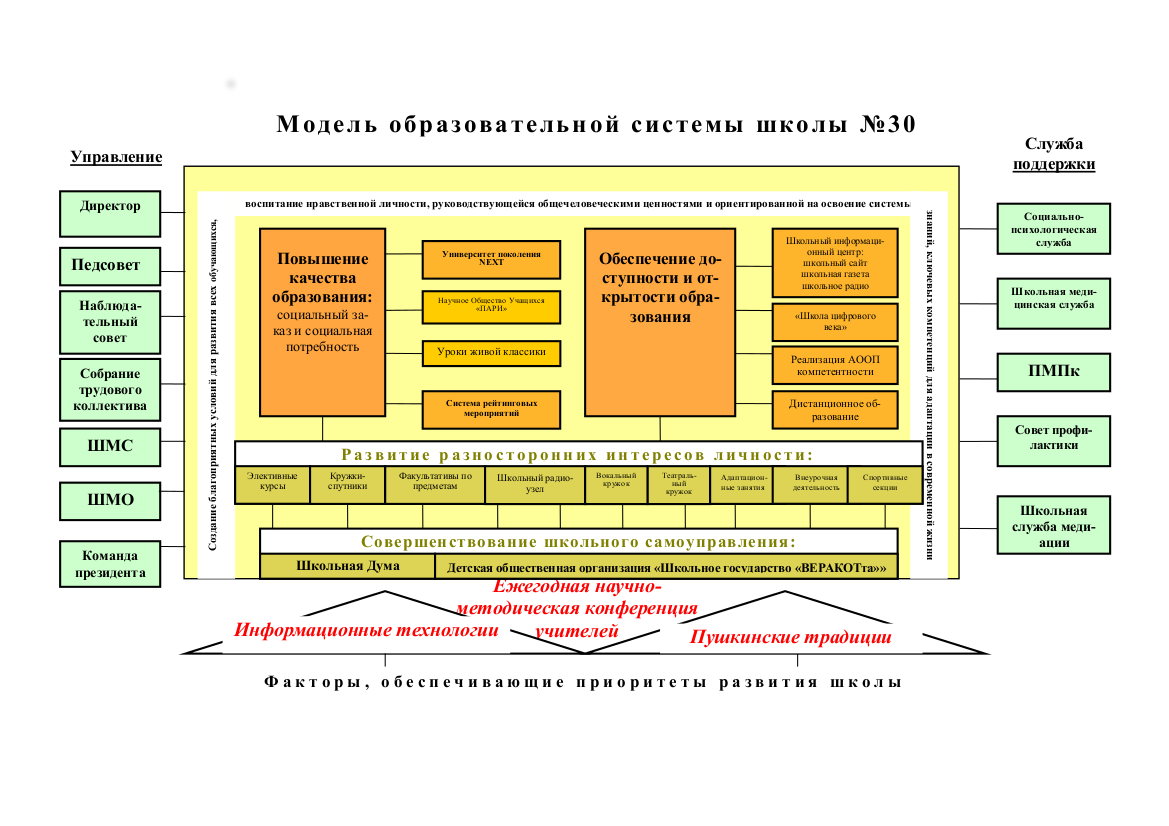 1.5.Ключевые проблемы образовательной деятельности.Проведённый анализ показал, что Необходимо усилить работу педагогического коллектива по повышению мотивации учащихся к обучению. Для этого:Внедрять дистанционные технологии, в учебный процесс. Расширить школьную локальную сеть, предоставив этим возможность учителям использования на уроках коллекцию цифровых образовательных ресурсов школы, размещённую на школьном сервере. Закончить установку WI-FI в школе для расширения возможности использовать на уроках ресурсы глобальной сети. Обучить учителей предметников на курсах повышения квалификации по вышеуказанной тематике.Повышать эффективность использования интерактивного оборудования.  Организовать творческую группу педагогов школы по теме «Использование интерактивного оборудования на уроках».  Провести серию семинаров по использованию современного учебно-лабораторного оборудования на уроках, с привлечением специалистов ООО «Учебный коллектор», принять участие в их Web-инарах. Внести дополнения в Положение о стимулировании и поощрять педагогов за участие в работе по данному направлению.Развивать креативность педагогов через сотрудничество с образовательными учреждениями города и края. Шире использовать возможности сетевых ассоциаций учителей – предметников. Заинтересовать  педагогов данной проблемой через привлечение их к работе семинаров (школьных, городских, краевых), участию в курсах повышения квалификации по указанной тематике.Расширять спектр платных образовательных и иных услуг. Увеличить количество кружков – спутников учреждений дополнительного образования с целью предоставления возможности  для развития различных интересов учащихся. 2. Усилить работу по привлечению в школу молодых, квалифицированных специалистов. Для этого:Заключить договор с Соликамским педагогическим институтом о взаимном сотрудничестве по организации учебной практики для студентов-выпускников.Разместить на сайте школы информацию о наличии педагогических  вакансий и льготах для молодых учителей (оплата жилья за счёт учреждения, выплата пособия молодому специалисту, возможность карьерного роста).3. Организовать работу Правового лектория  для учащихся 3 ступени с привлечением представителей местных органов власти, правоохранительных органов, родителей. 
4. Провести детальную инвентаризацию спортивных сооружений школы и спортивного инвентаря с целью выявления недостатков. Создать максимально комфортные условия за занятия спортом учащихся непосредственно в учреждении. 5. Организовать максимальную занятость детей дополнительным образованием.6.  Выделить отдельное помещение для организации тренажёрного зала.7. Продолжить взаимодействие с градообразующими предприятиями города по организации совместной работы по вопросам профориентации выпускников. Увеличить количество выпускников заключающих договора на обучение на контрактной основе.I.6. Цель и задачи  программы развитияЦель:обеспечение непрерывного развития школы при сохранении практической направленности образовательной деятельности, отвечающей потребностям  личности и государства, позволяющей более полно учитывать интересы, склонности и возможности обучающихся  для  их успешной социализации. Задачи:-   создать организационно-педагогические  условия для самореализации и личностного самоопределения  обучающихся в соответствии с их интересами и реальными возможностями  средствами проектных решений, представленных в Программе;-  обеспечить соответствие образовательной деятельности ОО требованиям ФГОС по воплощению реальных возможностей в достижении обучающимися личностных, метапредметных, предметных результатов;- осуществлять дифференцированный подход при выборе реальных возможностей личностного  развития  обучающегося средствами учебной и внеурочной деятельности в рамках проектных решений;-  использовать  деятельностный подход в  образовательном процессе, обеспечивая для обучающихся создание зоны оптимального выбора.I.7. Важнейшие  проектируемые направления развития образовательной деятельности ШколыДостижению новых образовательных результатов будут способствовать следующие направления развития инновационной образовательной деятельности Школы, раскрытые в программе развития:Создание и развитие интегрированного образовательного пространства мотивированной образовательной и социально ориентированной деятельности подростков на основе индивидуальных образовательных интересов и возможностей обучающихся. Создание условий для построения и успешной реализации индивидуальных образовательных маршрутов обучающихся. 2. Обновление содержания образования в основной школе в соответствии с требованиями к реализации метапредметного подхода в контексте ФГОС ООО. Создание условий для формирования у обучающихся основной школы целостной картины мира в ответ на новые потребности и вызовы XXI века. 3. Разработка новых подходов к решению проблем старшеклассников, связанных с профессиональным самоопределением, которые заключаются в обучении продуктивной практической деятельности.4. Создание необходимых условий для формирования у обучающихся патриотических убеждений и устойчивых норм патриотического поведения.Создание целостной информационной образовательной среды Школы посредством перевода на новый технологический уровень всех информационных процессов, системной интеграции IT-технологий в ключевые направления образовательной деятельности. Создание условий для обеспечения профессионального роста педагога в соответствии с его профессиональными, карьерными и личностными целями через разработку программы развития кадрового потенциала. На основе данных направлений была определена система взаимодополняемых проектных линий реализации программы развития 2016-2021,которым относятся: II. Содержательный Блок. Проектные линииII.1. Информационная образовательная средаВажнейшим условием реализации требований новых ФГОС и достижения образовательных результатов является создание и развитие в общеобразовательной организации современной информационной образовательной среды.Информационная образовательная среда (ИОС) общеобразовательной организации в контексте требований новых ФГОС должна включать в себя:комплекс информационных образовательных ресурсов, в том числе цифровые образовательные ресурсы, необходимый для эффективной организации образовательного процесса; совокупность технологических средств информационных и коммуникационных технологий: компьютеры, иное ИКТ оборудование, коммуникационные каналы; систему современных педагогических технологий, обеспечивающих образование обучающихся в современной ИОС. Современная ИОС – это открытая педагогическая система (подсистема), направленная на формирование творческой интеллектуально и социально развитой личности. Системный характер воспитательно - образовательного эффекта использования ИОС заключается в том, что она, как системный интегратор всего педагогического процесса, обеспечивает качественно новые параметры образования. Использование ИОС в качестве системного интегратора педагогического процесса способствует изменению форм взаимодействия обучающегося и учителя, а также достижению образовательного результата. Анализ текущего состоянияНа сегодняшний день в школе выстраивается информационная образовательная среда, направленная на создание условий для эффективной реализации всех направлений образовательной деятельности:УправлениеВсе необходимые учителям и управленческой команде документы (формы отчетов, приказы, положения и т.д.) доступны в сетевой папке локальной сети школы.Внедрена и успешно функционирует система электронных дневников и журналов – каждый учащийся школы имеет свой электронный дневник. Родители дистанционно могут наблюдать за успеваемостью детей, общаться с классным руководителем, участвовать в дистанционных конкурсах, консультироваться он-лайн со специалистами. Создана система безопасности – в школе действует электронная система учета и контроля посещения школы, интегрированная с системой видеонаблюдения. Учебный процесс и внеурочная деятельностьВсе  учителя  школы  имеют  уровень  IT-компетентности  не  ниже базового. Материально-техническая база информатизации школы включает в себя на сегодняшний день следующие IT-ресурсы:2 компьютерных класса с современным оборудованием и выходом в Интернет; локальную сеть школы, насчитывающую 90 компьютеров; оснащенный 10 ноутбуками кабинет физики; 6 конструкторов Лего-роботов WeDo ; 7 конструкторов Лего-роботов NXT.места для дистанционного обучения детей с ограниченными возможностями здоровья; медиатеку, оборудованную тремя компьютерами с выходом в Интернет, аудио-видео техникой и копиром; систему видеонаблюдения с электронной системой учета и контроля доступа в школу; Wi-Fi.Уровень состояния материально-технической базы МАОУ СОШ № 30 г. БерезникиЭлектронные образовательные ресурсы для обучающихсяОфициальный сайт школы http://school30berez.ucoz.ru/ Дистанционные конкурсы и олимпиады для обучающихся Электронные ресурсы для профессионального саморазвития педагогов Дистанционные курсы повышения квалификация Краевой банк курсов повышения квалификации Портфолио учителя Дистанционные конкурсы и олимпиады для педагоговШкола цифрового века Работа с родителями Новости школьной жизни и материалы для родителей на сайте школы Размещение на сайте всех нормативных документов Система электронных дневников и журналов web2edu.ru Ежегодный публичный доклад как форма информирования общественности о деятельности школы, о расходовании финансовых средств. Проведенный анализ имеющихся информационных образовательных ресурсов выявил их соответствие требованиям ФГОС в части реализации основной образовательной программы. Однако среда все время должна развиваться, наполняться новым содержанием и ресурсами. Кроме того, в сфере управления учебным заведением, информационная образовательная среда призвана обеспечить достижение стратегической цели управленческой деятельности – повышение эффективности всех видов образовательной и иной деятельности организации. По результатам анализа сформулированы следующие проблемы функционирования информационной образовательной среды школы: - устаревающая материально-техническая база школы. 82% учебных кабинетов оснащены проекционной техникой, 90% учебных кабинетов оснащены компьютерной техникой, но техника морально устаревает; - доступ в интернет реализован в 80% учебных кабинетов, но имеющейся скорости работы  в сети Интернет недостаточно; - недостаточно эффективно организовано взаимодействие участников образовательных отношений посредством сети интернет; - 100% обучающихся имеют электронные дневники, но пользуются ими около 70%. Только 60% классных руководителей ежедневно работают в системе электронных дневников и журналов. И лишь 40% родителей используют Систему электронных дневников и журналов web2edu.ru.Цель проектной линии. Создание и развитие целостной информационной образовательной среды школы, обеспечивающей оптимальные условия для эффективного взаимодействия участников образовательных отношений и достижения качества образования в контексте требований новых ФГОС.Целью создания целостной ИОС школы является перевод на новый технологический уровень всех информационных процессов, реализуемых в школе, посредством системной интеграции IT-технологий в ключевые направления образовательной деятельности.Задачи проектной линии:Развивать и модернизировать материально-техническую базу школы: оснастить 100% кабинетов современной проекционной и компьютерной техникой, обеспечить всем педагогам возможность доступа в интернет, а также возможность тиражирования учебных материалов. Участвовать в сетевом общероссийском проекте «Школа цифрового века» (ИД «Первое сентября»). Внедрять направление «Робототехника» во внеурочную деятельность. Ресурсы:Существующая материально-техническая база школы. Готовность педагогического коллектива работать с новыми информационными технологиями. Бюджетное финансирование. Внебюджетные средства -  платные образовательные услуги. Риски:Повышение стоимости технического и лицензионного программного обеспечения. Несоответствие квалификации отдельных педагогов поставленным задачам, низкий уровень мотивации к совершенствованию IT-компетенции. На сегодняшний день готовы работать с IT-инновациями 30% педагогов. Прекращение или уменьшение бюджетного финансирования. Низкая мотивация родителей обучающихся поддерживать инициативы по внедрению новых информационных технологий. Направления работы в рамках проектной линииМодернизация материально-технической базы. Включение образовательного направления «Робототехника» во внеурочную деятельность. Участие в сетевом общероссийском проекте «Школа цифрового века» (ИД «Первое сентября»), работа с электронными учебниками. Ключевые действия в рамках проектной линии (план реализации)Ожидаемые результаты 1. Модернизация материально-технической базы школы100% кабинетов оснащены проекционной техникой. 100% учителей имеют возможность использовать Интернет в учебных кабинетах. 100% компьютеров ОУ работают с лицензионным программным обеспечением. 2. Включение образовательного направления «Робототехника» во внеурочную деятельность Разработана и апробирована программа внеурочной деятельности на 3 года. Обновлена база робототехники. Создан содержательно наполненный раздел «Робототехника» на сайте школы.Традиционно в осенние каникулы проводится открытый конкурс «Робомарафон». Подготовлены команды, регулярно участвующие в городских и краевых соревнованиях по робототехнике. 3. Участие в сетевом общероссийском проекте «Школа цифрового века» (ИД «Первое сентября»), работа с электронными учебниками. Учителя школы активно участвуют в проекте «Школа цифрового века»: проходят дистанционную курсовую подготовку; активно участвуют в вебинарах; апробируют и используют в работе электронные учебники.II.2. Одарённый ребёнокПроблема развития и воспитания одарённых детей имеет важнейшее государственное значение, так как от уровня подготовки будущих специалистов зависит трудовой потенциал страны, области, района в ближайшей перспективе.Интеллектуальный потенциал общества во многом определяется выявлением одарённых детей и работой с ними. Кроме того, вопросы одаренности в настоящее время волнуют многих. Это связано с развитием образования, которому присущи унификация и профильность, с ужесточением требований молодежного рынка труда, отсутствием механизма социальной поддержки для талантливой молодежи.Раннее выявление, обучение и воспитание одарённых детей составляет одно из перспективных направлений развития системы образования, одновременно являясь одним из ведущих факторов социализации и творческой самореализации личности. Необходимость создания целостной системы работы с талантливыми учащимися становится все более актуальной и очевидной, так как в основу реформирования системы образования России положен принцип приоритета личности.Анализ участия учащихся школы в различных конкурсах, городских и краевых олимпиадах показывает, что в школе имеется категория одаренных детей. Вместе с тем, как отмечалось на педагогических советах, возможности и способности творческих учащихся не всегда в полной мере удается реализовать. Понятия «детская одаренность» и «одаренные дети» определяют неоднозначные подходы в организации педагогической деятельности. С одной стороны, каждый ребенок «одарен», и задача педагогов состоит в раскрытии интеллектуально-творческого потенциала каждого ребенка. С другой стороны, существует категория детей, качественно отличающихся от сверстников, и соответственно, требующих организации особого обучения, развития и воспитания.Способный, одаренный ученик – это высокий уровень каких-либо способностей человека. Этих детей, как правило, не нужно заставлять учиться, они сами ищут себе работу, чаще сложную, творческую.Одаренность бывает психомоторной (спортивная), социальной (лидерская), интеллектуальной (способность учиться, умение анализировать, мыслить), художественно-эстетической.Работу с одаренными детьми следует начинать с начальных классов в школе. Все маленькие дети наделены с рождения определенными задатками и способностями. Однако не все они развиваются. Нераскрытые возможности постепенно угасают вследствие невостребованности. Поэтому учителя начальных классов должны создавать развивающую, творческую образовательную среду, способствующую раскрытию природных возможностей каждого ребенка, а учителя среднего и старшего звена дальше продолжать начатую работу по сохранению и развитию способностей учащихся.Анализ текущего состояния	Одним из основных направлений деятельности школы является выявление, развитие и поддержка одаренных учащихся.	Учащиеся школы ежегодно занимают призовые места в муниципальном этапе предметных олимпиад.Анализ участия в предметных олимпиадах за 3 года (4 классы)Учащиеся школы – ежегодные участники, призеры и победители научно-практических конференций различного ранга. Все результаты систематически выкладываются на сайт школы.В 2015 году двое учащихся школы были награждены нагрудным знаком и премией «Гордость Прикамья».	Школа сильна своими традициями: Пушкинский диктант, Пушкинский бал стали традиционными городскими мероприятиями.Концептуальные основы проектной линииНастоящая проектная линия предполагает  построение такого образовательного пространства, в котором каждый способный ученик школы сможет самореализоваться, самоопределиться, найти себя в деле, почувствовать  «ситуацию успеха» в решении учебных проблем и проблемных ситуаций.В своей работе мы опираемся на следующее определение одарённых детей:К группе одарённых детей могут быть отнесены обучающиеся, которые:1) имеют более высокие по сравнению с большинством остальных сверстников интеллектуальные способности, восприимчивость к учению, творческие возможности и проявления;2)  имеют доминирующую, активную познавательную потребность;3)  испытывают радость от умственного труда.Для одарённых детей характерна высокая скорость развития интеллектуальной и творческой сфер, глубина и нетрадиционность мышления, однако по целому ряду причин на определённом этапе могут быть проявлены далеко не все признаки одарённости.Можно условно выделить 3 категории одарённых детей:1) дети с высоким общим уровнем развития при прочих равных условиях;2) дети с признаками умственной одарённости – одарённости в определённой области науки (такие учащиеся чаще обнаруживаются в подростковом возрасте);3) учащиеся, не достигающие по каким-либо причинам успехов в учении, но обладающие яркой познавательной активностью, оригинальностью психического склада, незаурядными умственными резервами (возможности таких учащихся нередко раскрываются в старшем школьном возрасте).Цели проектной линииРазработать систему личностно-ориентированного образования детей, как условие формирования личности с высоким уровнем интеллекта, способной к творческой самореализации.Создать  действующую систему психолого-педагогических условий для работы с одаренными детьми.Задачи проектной линииСоздание педагогических условий для выявления и сопровождения «одарённых детей» в школе.Выявление и развитие возможности одаренных детей в различных областях знаний.Организация учебно-исследовательской, творческой  деятельности учащихся Расширение возможностей для участия способных и одарённых школьников в олимпиадах, конференциях, творческих выставках, конкурсах различных уровней.Принципы проектной линииОптимально ориентированный уровень сложности и трудности заданий для учеников.Акцент на решающую роль теории.Развитие у учащихся обобщенных умений (способов) познавательной деятельности.Обучение рациональным приемам познавательной деятельности.Поддержание интереса, любознательности.Формирование мотивов познавательного интереса с использованием особо актуального содержания, занимательности, необычности; широкое применение познавательных игр, учебных дискуссий, диспутов, конкурсов, школьных научных конференций,  викторин и т.д.Создание педагогических условий формирования интереса учащихся к  творческой  самореализации.Направления работыСоздание условий для выявления, развития, самореализации одаренных детей, детей с признаками одаренности, просто способных детей, в отношении которых есть надежда на качественный дальнейший скачок в развитии их способностей. Обеспечение технологической готовности педагогов к решению проблемы по выявлению и обучению одарённых и талантливых детей, поддержка педагогов. Работа с одаренными детьми на уроках и во внеурочное время.Формы работы с одаренными учащимисяГрупповые занятия с сильными учащимисяКружки по интересамИнтеллектуальные, творческие  конкурсыМарафоны знанийПредметные олимпиадыРабота по индивидуальным планамРесурсы:Существующая материально-техническая база школы. Готовность педагогического коллектива работать с одаренными детьми. Бюджетное финансирование. Внебюджетные средства -  платные образовательные услуги. Риски:Несоответствие квалификации отдельных педагогов поставленным задачам. Прекращение или уменьшение бюджетного финансирования. Не готовность родителей обучающихся финансово поддерживать участие детей во всероссийских конференциях. Ключевые действия в рамках проектной линии (план реализации)Результаты, критерии достиженияСоздание условий для выявления, развития, самореализации одаренных детей, детей с признаками одаренности, просто способных детей, в отношении которых есть надежда на качественный дальнейший скачок в развитии их способностей. Создан банк диагностических методик.Создан реестр одаренных детейКоличество детей,  ежегодно участвующих в творческих и интеллектуальных конкурсах, увеличилось на 50%100% занятость детей во внеурочной деятельности или доп. образованииОбеспечение технологической готовности педагогов к решению проблемы по выявлению и обучению одарённых и талантливых детей, поддержка педагогов. 70% учителей прошли подготовку по направлению «Работа с одаренными детьми», «Подготовка учащихся к предметным олимпиадам»100% участие учителей в заочном этапе олимпиады «Профи-край» НИУ ВШЭ; выход на краевой уровень 50% учителейРабота с одаренными детьми на уроках и во внеурочное время.Рост творческих достижений детей.Рост личностных достижений учащихся.«День науки» в школе становится традиционным массовым мероприятием II.3 Формирование здорового образа жизни субъектов образовательных отношений«Чтобы сделать ребёнка умным и рассудительным, сделайте его                   крепким и здоровым» Ж.Ж.Руссо                                                                                              В условиях современной природной и социально-экономической ситуации проблема здоровья детей приобретает глобальный характер. В программе «Наша новая школа» определена важность работы по сохранению и укреплению здоровья школьников.Одной из приоритетных задач нового этапа реформы системы образования становится сбережение и укрепление здоровья обучающихся, формирование у них понимания ценности здоровья, здорового образа жизни, выбора образовательных технологий, адекватных возрасту, устраняющих перегрузки и сохраняющих здоровье обучающихся, поскольку обществу нужен здоровый человек, способный выдерживать значительные физические, умственные и эмоциональные нагрузки.В Федеральном законе  «Об образовании в Российской Федерации» от 29.12.2012  №273-ФЗ (ст.28 п.3.15) сказано: «Образовательное учреждение создаёт условие, гарантирующее охрану и укрепление здоровья обучающихся». Термин «здоровьесбережение» стал в современной педагогической литературе общепринятым и даже модным. Понятие «школьные болезни» было введено немецким врачом Р.Вирховым в 1870 г. Уже тогда для «устранения главнейших причин школьных болезней» предлагалось использовать в образовательных учреждениях игры, танцы, гимнастику и все виды изобразительного искусства. Основы концепции здоровьесбережения в России были заложены ещё в 1904г. на съезде российских врачей. Даже в относительно спокойные и сравнительно благополучные годы индекс здоровья школьников был достаточно низким, наблюдалось резкое ухудшение зрения, осанки, рост числа детей с пограничными нарушениями психического здоровья и хроническими заболеваниями. Организация школьного обучения в  России, традиционно ориентированная на получение большого  количества информации по разным предметам, постоянная интенсификация учебного процесса с сочетании с неблагоприятными гигиеническими условиями обучения вызвала необходимость анализа школьной ситуации, выяснения причин «школьных болезней».Исследованием проблемы формирования здоровьесберегающей среды в школе занимались такие учёные как Брехман И.И., Виленский М.Я., Вишневский В.А., Татарникова Л.Г. и многие другие.Изучив и проанализировав их работы, можно сделать вывод, что термин «здоровьесбережение» по отношению к школе носит собирательный характер. Он включает в себя:Педагогическую систему, основанную на разумном приоритете ценности здоровья, которую необходимо воспитать у обучающихся и реализовать при проведении учебно-воспитательного процесса;Образовательную систему, провозглашающую приоритет культуры здоровья и технологически обеспечивающую его реализацию при организации обучения, в учебно-воспитательной работе и содержании учебных программ для педагогов, учащихся и их родителей;Область медико-психолого-педагогических знаний о построении образовательного процесса и содержании учебно-воспитательных программ с учётом интересов здоровья учащихся и педагогов.Есть надежда, что происходящая в данное время в России модернизация образования, в числе основных целей  которой выделено сохранение и укрепление здоровья школьников, сможет решить эту задачу, сформулированную педагогами и гигиенистами России более 100 лет назад, но так и не решённую до настоящего времени. Одна из главных задач современной школы  – помочь детям осознать ценность здоровья и значение здорового образа жизни (ЗОЖ) для современного человека, сформировать ответственное отношение к собственному здоровью. Для этого учащиеся должны осознать и, главное, принять для себя основные принципы ЗОЖ, а это возможно только в результате целенаправленной совместной работы педагогов, родителей и самого ребёнка. Актуальность Здоровье детей и подростков в любом обществе и при любых социально-экономических и политических ситуациях является актуальнейшей проблемой и предметом первоочередной важности, так как оно определяет будущее страны, генофонд нации, научный и экономический потенциал общества и, наряду с другими демографическими показателями, является чутким барометром социально-экономического развития страны. В соответствии с  Федеральным законом  «Об образовании в Российской Федерации» от 29.12.2012  №273-ФЗ здоровье школьников относится к приоритетным направлениям государственной политики в сфере образования. В современных условиях школа призвана выполнять не только образовательную функцию, но и заботиться о сохранении и укреплении здоровья детей, так как через школу проходит каждый и проблему сохранения и укрепления здоровья нужно решать именно здесь. Согласно данным Федерального медико-биологического агентства  Российской Федерации, абсолютно здоровых детей среди сегодняшних первоклассников всего лишь 20%. По данным института возрастной физиологии РАО 30 - 35 % детей, поступающих в школу, уже имеют хронические заболевания. Аналогичные данные приводит Научный центр здоровья детей Научного центра здоровья детей Российской академии медицинских наук (РАМН): «...каждый третий ребёнок, поступающий в школу, не готов (по состоянию здоровья) к систематическому обучению в школе».На основании данных Научного центра здоровья детей РАМН сейчас:- 70 % детей страдают от гиподинамии;- у 50% школьников наблюдаются отклонения в развитии опорно-двигательного аппарата;- 30 % школьников имеют нарушения в сердечно-сосудистой системе.По среднероссийским данным за последние годы заболеваемость детей до 14 лет возросла на 16%, подростков - на 18 %. Сегодня патологии в состоянии здоровья имеет даже не каждый второй ребенок, а почти 60% из них. Причем "пик" школьного нездоровья приходится на 10-14 лет . Обобщив вышесказанное, обозначим особенности негативных изменений здоровья детей за последние годы (по данным НИИ гигиены и охраны здоровья детей и подростков  Научного центра здоровья детей РАМН): 1. Значительное снижение числа абсолютно здоровых детей. Среди обучающихся  их число не превышает 10-12%. 2. Стремительный рост числа функциональных нарушений и хронических заболеваний. За последние 10 лет во всех возрастных группах частота функциональных нарушений увеличилась в 1,5 раза, хронических болезней - в 2 раза. Половина школьников 7-9 лет и более 60 % старшеклассников имеют хронические болезни. 3. Изменение структуры хронической патологии. Вдвое увеличилась доля болезней органов пищеварения, в 4 раза - опорно-двигательного аппарата (сколиоз, остеохондроз, осложненные формы плоскостопия), втрое - болезни почек и мочевыводящих путей. 4. Увеличение числа школьников, имеющих несколько диагнозов. Школьники 7-8 лет имеют в среднем 2 диагноза, 10-11 лет - 3 диагноза, 16-17 лет - 3-4 диагноза, а 20 % старшеклассников-подростков имеют в анамнезе 5 и более функциональных нарушений и хронических заболеваний. Причин сложившейся ситуации несколько и многие из них связаны со школой. К основным школьно-обусловленным факторам риска формирования здоровья школьников, в первую очередь, относятся несоблюдение санитарно-эпидемиологического благополучия в образовательных учреждениях, неполноценное питание, несоблюдение гигиенических нормативов режима учебы и отдыха, сна и пребывания на воздухе. Объем учебных программ, их информативная насыщенность часто не соответствуют функционально-возрастным возможностям школьников. До 80% учеников постоянно или периодически испытывают учебный стресс. Всё это в сочетании с уменьшением продолжительности сна и прогулок, снижением физической активности, оказывает негативное воздействие на развивающийся организм. Также, на здоровье губительно сказывается низкая двигательная активность. Ее дефицит уже в младших классах составляет 35–40%, а среди старшеклассников – 75–85 %.В немалой степени неблагополучие здоровья школьников возникает от недостаточного уровня грамотности в вопросах сохранения и укрепления здоровья самих учащихся, их родителей. Кроме того, значимой причиной ухудшения состояния здоровья школьников (старших классов) являются вредные факторы – курение, алкоголь и раннее начало сексуальной активности.А между тем, главным критерием эффективности работы любой школы является здоровье учащихся.Конечно, неправомерно винить только школу в ухудшении здоровья детей и подростков. За 9 - 11 лет обучения воздействие на организм и психику школьника оказывают множество факторов, не связанных непосредственно со школой и процессом обучения. Но, во-первых, вклад школы в это комплексное негативное воздействие весьма велик. Во-вторых, существующие проблемы по сохранению и укреплению здоровья современных школьников могут и должны решаться непосредственно в образовательном учреждении по одной простой причине, что дети находятся на территории образовательного учреждения большую часть своего времени. Цель проектной линии: сохранение и укрепление здоровья обучающихся через формирование культуры здорового образа жизни субъектов образовательных отношений.Задачи проектной линии:Создать и внедрить Модель здоровьесберегающей  среды в образовательном учреждении.Совершенствовать работу по формированию  культуры здорового образа жизни.Совершенствовать здоровьесберегающую инфраструктуру образовательного учреждения.Обобщить и транслировать  опыт по сохранению и укреплению здоровья учащихся.2. Анализ текущего состояния системы и ожидаемые результаты.Здоровье обучающихся – один из основных показателей работы школы с 2010  по 2015 год. Ежегодно проводится углублённый медицинский осмотр обучающихся. Состояние здоровья обучающихся оценивается по результатам изучения внутришкольной медицинской документации по различным направлениям.Таблица 1.Мониторинг здоровья учащихся  по видам заболеваний.Рисунок 1. Мониторинг здоровья учащихся  по видам заболеваний.Анализ результатов медицинских осмотров детей показал, что по ряду заболеваний наметилась тенденция улучшения здоровья. По  заболеваниям опорно-двигательной системы (т.е. н/о, плоскостопие, сколиоз), ОРВ и  зрение -  положительная динамика.                                     Таблица 2. Группы здоровья.Из таблицы  видно, что учащихся с I группой здоровья падает, увеличивается количество детей со IV и II группой здоровья и имеет тенденцию к снижению количество учащихся, имеющих III группу здоровья.Рисунок 2. Состояние здоровья учащихся МАОУ СОШ №30 (сентябрь 2015г)Таблица 3. Результаты мониторинга физической подготовленности по классам.Таблица 4.    Результаты мониторинга физической подготовленности по школе.    Увеличилось количество учащихся со средним и высоким  уровнем физической подготовки по сравнению с прошлым учебным годом.Таблица 5. Количество часто болеющих детей.Количество часто болеющих детей увеличивается, с 2011-2012 учебного года наблюдается рост на 9,5%.Также имеется тенденция к увеличению количества детей с отклонениями в состоянии здоровья, хроническими заболеваниями.Таблица 6. Количество детей с отклонениями в состоянии здоровья, хроническими заболеваниями. Опираясь на данные анкетирования учащихся и родителей за последние четыре года, выявлено следующее количество негативных проявлений среди обучающихся.Таблица 7. Негативные проявления среди  обучающихся.Из таблицы видно, что прослеживается тенденция к незначительному снижению количества поведенческих рисков обучающихся.3. Проектное решение.Проектная линия «Формирование культуры здорового образа жизни субъектов образовательных отношений призвана сохранить и укрепить здоровье обучающихся  школы.   Сроки реализации: 5 лет, апрель 2017 – декабрь 2021 г. Таблица 9. Этапы реализации проектаРисунок 3. Схема взаимодействия с социальными партнерами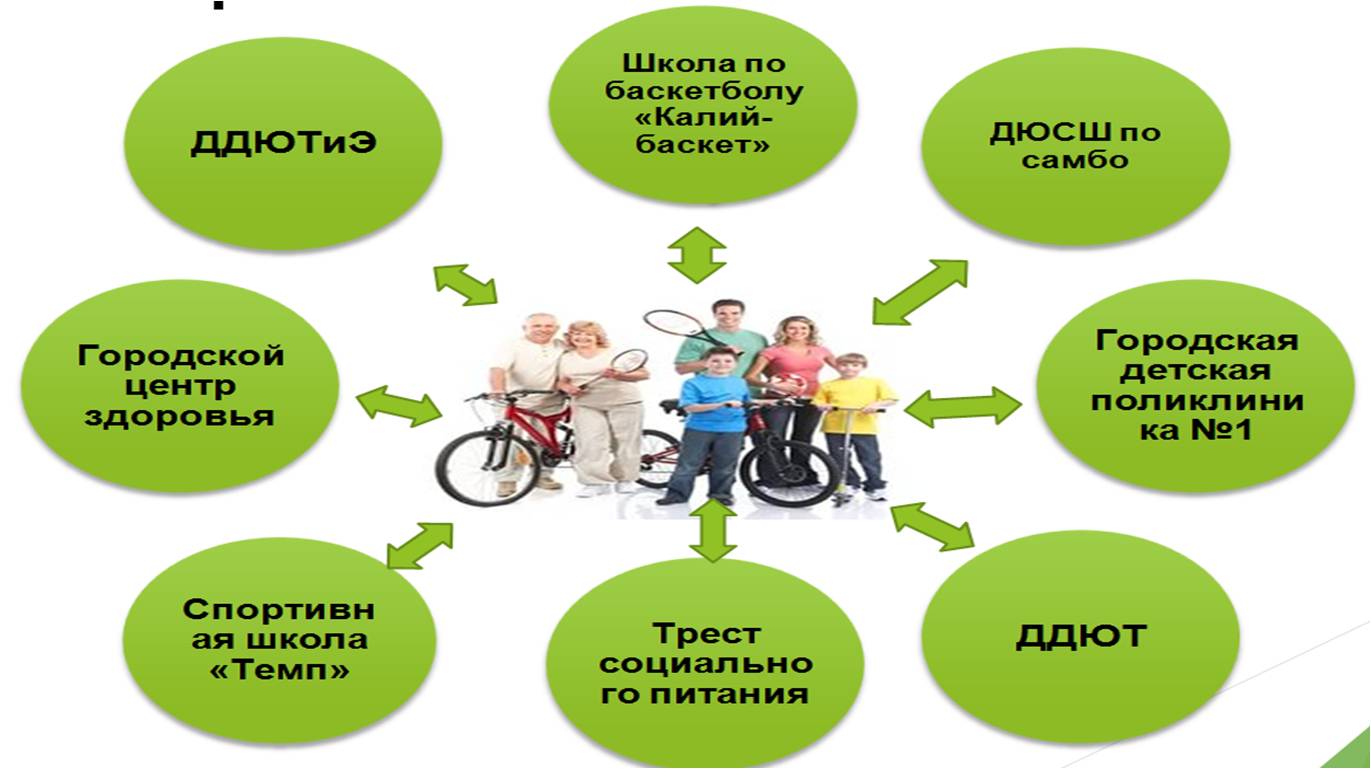 Участниками проектной линии являются обучающиеся, педагоги и родители МАОУ СОШ №30 (816 обучающихся, 43 педагога, 1423 родителей) при поддержке органов власти, социальных партнёров и средств массовой информации.Данный проект предполагает тесное взаимодействие со следующими социальными партнёрами: школа по баскетболу «Калий-баскет», ДЮСШ по самбо, ДДЮТиЭ, Городской центр здоровья, спортивная школа «Темп», Трест социального питания, ДДЮТ, Городская детская поликлинника №1.Рисунок 4. Проектное решениеРисунок 5. Формирование культуры здорового образа жизни школьникаФормирование  культуры здорового образа жизни школьника происходит  на определённых уровнях образования.Формирование культуры здорового образа жизни невозможно без всех участников образовательных отношений, в том числе и родителей. Рисунок 6. Система работы с родителями по внедрению культуры ЗОЖ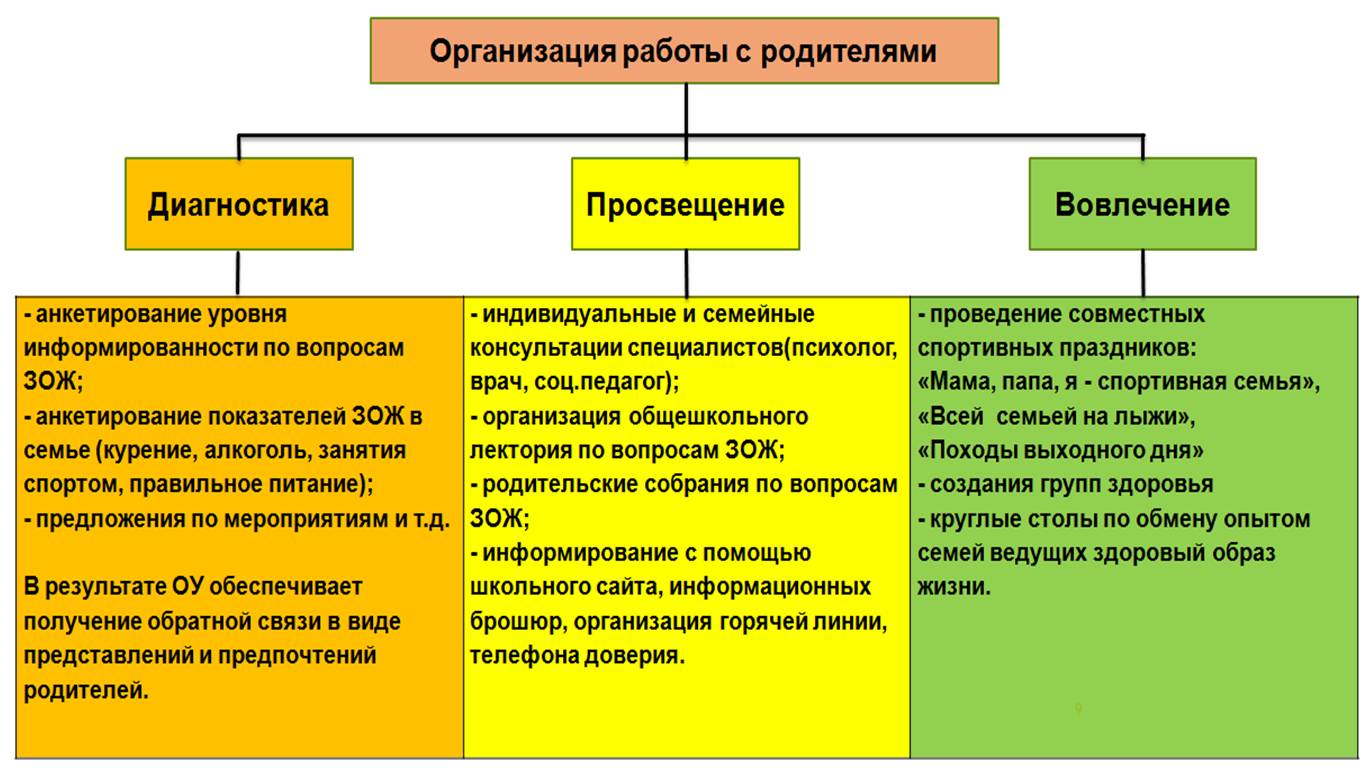 Таблица 10. Мероприятия по реализации проектаВ ходе работ по подготовке проектной линии «Формирование культуры здорового образа жизни субъектов образовательного процесса был проведён тщательный анализ требуемых объёмов ресурсов. Расчёты указывают на то, что для реализации мероприятий, направленных на реализацию проекта, потребуется финансирование, как за счёт внебюджетных средств, так и за счёт средств различного уровня бюджета.На реализацию проекта  по теме «Формирование культуры здорового образа жизни субъектов образовательного процесса всего из бюджетных и внебюджетных средств предусмотрено 849 200   рублей по источникам финансирования:300 000 рублей – бюджетные средства;330 000 рублей –внебюджетные средства;189 000 рублей – привлечённые средства.Уточнение объёма средств и детализация направлений их использования будут производиться с учётом определения бюджетных параметров на соответствующую перспективу. Средства, предусмотренные на реализацию настоящего проекта, будут направляться на формирование культуры здорового образа жизни субъектов образовательных отношений.В том числе заработная плата педагогов, оплата по договорам, необходимое  оборудование, материальное вознаграждение Рисунок 9. Финансовые ресурсы Предполагается, что  реализация данного проекта позволит сформировать культуру здорового образа жизни субъектов образовательных отношений.4.Оценка ресурсов, необходимых для реализации проекта.Для реализации проекта необходимы следующие виды ресурсов:● нормативно-правовые;●материально-технические;●кадровые;●информационно-коммуникационные;●финансово-экономические;●организационно-функциональные.5.Имеющиеся и необходимые ресурсы проектаФинансирование проекта осуществляется за счёт эффективного перераспределения средств, запланированных в бюджете школы, а также за счёт привлечения внебюджетных средств и средств спонсоров.  6.Риски и способы их снижения В  процессе реализации проекта можно столкнуться со следующими  рисками Риски проектной линииСредний  показатель рисков составил 9,7 %. Эффективность проекта составила 90,3 %, что говорит о высокой вероятности достижения результата  по проекту.Мероприятия по снижению рисковЗаключениеПроисходящие в нашей стране социально-экономические и политические изменения требуют от каждого человека проявления всех его физических, психофизиологических и психологических возможностей. Это становится возможным, если человек ведет здоровый образ жизни. Начинать формировать здоровый образ жизни необходимо с раннего детства, поскольку качества, привитые с детства, всегда оказываются очень прочными и активно воздействуют на весь процесс дальнейшего формирования личности. В современных условиях, когда число рисков для здоровья неуклонно растёт, только активное, ответственное отношение к собственному здоровью позволяет обеспечить жизненные силы и конкурентоспособность личности, общества и государства. Именно в школьный период формируется здоровье человека на всю оставшуюся жизнь. Многое здесь зависит от семейного воспитания, но учитывая, что дети проводят в школе значительную часть дня, заниматься их здоровьем должны и педагоги. Таким образом, проектная линия является актуальной и направлена на формирование у учащихся физического, психического, духовно-нравственного здоровья, воспитание у них культуры здоровья, действенной мотивации на ведение здорового образа жизни.  Ценность такого подхода, прежде всего, в том, что здоровье выступает не как результат влияния внешних условий и сопротивления им, а как проявление внутренней созидательной  активности, творчества  в процессе жизнедеятельности. Следовательно, здоровье можно рассматривать как целевой ресурс личности, которым можно управлять. II.4 Воспитание гражданина и патриотаСовременная социокультурная ситуация характеризуется множеством инновационных изменений в сфере образования: возникают образовательные учреждения нового типа, меняются приоритеты содержания обучения и воспитания, иными становятся педагогические технологии, стиль управления школой, критерии оценки её деятельности. Проводятся многочисленные эксперименты, в ходе которых образовательное учреждение стремится к обучаемому: создать условия для полноценного развития, защитить его, помочь адаптироваться к изменяющему социуму, научить жить в новой социокультурной среде.В общественно-педагогическом сознании утверждается мысль о том, что образовать человека – значит помочь ему стать субъектом культуры, исторического процесса, собственной жизни, научить жизнетворчеству. Поворот российской школы к ребенку, вызывающий повышенный интерес педагогов к идеям развивающего и личностно-ориентированного образования, побудил нас к поиску инновационных способов образований деятельности.Анализ научных исследований и учет специфики функционирования общеобразовательной школы говорят о целесообразности выбора системного и личностно-ориентированного подходов воспитания. При этом воспитание понимается нами как содействие становлению конкурентно способного профессионала, личности, стремящейся к самосовершенствованию.Концепция проектной линииСформулированная цель воспитания предполагает целостность воспитательной программы, её мобильность, включающий в себя все сферы жизни учащегося, образ личности, способный производить свободный выбор деятельности, будь это учебная, художественная или трудовая, досуговая или научная. 
Реализация воспитательного влияния сходит как в кратковременном эпизоде воздействия на детей, так и на протяжённом этапе организуемой совместной деятельности, и основываясь на принципах:Школа – для ребёнка. Высшим показателем оценки работы, школы считать самочувствие в ней человека, каждого ребёнка и взрослого.Главная ценность и основной объект заботы для педагога и воспитателя – личность ученика.Высокая требовательность к ученику должна органически сочетаться с уважением его человеческого достоинства.Обучение и воспитание – это взаимосвязанные процессы, основанные на взаимодействии педагога, воспитателя и воспитанника, это творческое сотрудничество единомышленников.Обучение и воспитание эффективны, если они целесообразны и нешаблонны, творчество учителя и воспитателя – важнейший признак педагогической культуры.Ни одно воспитательное средство не может быть хорошим или плохим, если оно взято в отрыве от целой системы влияний. Воспитание эффективно, если оно системно.Воспитательный процесс дискретен: 
- ребёнок не всё время находится под воздействием школы. Именно поэтому желательно, чтобы это воздействие было ярким, запоминающим, воспитывающим.  Главным «инструментом» воспитателя является коллектив 
школы в сотрудничестве с родителями, действующий на демократических и гуманистических принципах, представляющий союз детей и взрослых, объединённых общими целями, общей деятельностью, высоконравственными отношениями и общей ответственностью.Цель проектной линииСоздание максимально благоприятных условий для раскрытия и развития способностей каждой отдельной личности с учетом всестороннего развития на основе общечеловеческих нравственных ценностей.Задачи проектной линииВ соответствии с целью поставлены задачи воспитательной работы:-развитие и саморазвитие личностных качеств на основе общечеловеческих нравственных ценностей-воспитание человека гуманного, сочетающего в себе любовь к людям, ко всему живому, милосердие, доброту, способность к сопереживанию-воспитание гражданских нравственных и патриотических качеств, развитие творческого мышления, необходимого для практической деятельности познания ориентации в окружающем мире.5. Принципы проектной линии    В качестве общего требования к организации внеучебной воспитательной работы выдвигается требование сочетания увлекательности и педагогической действенности (условно назовём его нулевым принципом). Это требование отражает суть воспитательной работы: нет заинтересованности воспитанников – нет работы (иначе говоря, нет деятельности, в которой активны как педагог, так и воспитанник); нет педагогической действенности – нет воспитательной работы (т.е. осуществляемая педагогом и учащимися работа утрачивает воспитательную ценность, перестаёт быть воспитывающей). Для реализации «нулевого принципа» необходимо учитывать (знать, постоянно изучать и соотносить с целями и задачами воспитания) возрастные особенности учащихся и уровень развития данного ученического коллектива, групповые и индивидуальные интересы, актуальные потребности воспитанников, их способности, наклонности, ценностные ориентации.  Сочетание увлекательности и педагогической действенности должно реализовываться в сочетании с другими принципами организации воспитательной работы: * Принцип гуманистической ориентации воспитательной работы требует уважительного отношения к каждому человеку, прежде всего, к ребёнку как главной ценности в системе человеческих отношений. Принцип гуманистической ориентации означает преобладающий субъект-субъектный характер педагогических взаимодействий, при котором педагог и воспитанник являются равноправными участниками педагогического процесса. Применение этого принципа означает также, что деятельность учащихся в организуемой педагогом воспитательной работе должна иметь добровольный и посильный характер. *Принцип социальной адекватности воспитательной работы заключается в том, что воспитательная работа в школе должна организовываться в соответствии с социальной ситуацией, соотноситься с конкретными общественно-экономическими условиями. Соблюдение этого принципа подразумевает организацию в школе условий для формирования у воспитанников готовности к жизни в обществе, к решению социальных задач, соответствующих их индивидуальным особенностям. Принцип социальной адекватности требует сотрудничества школы с семьями учащихся и общественностью в организации воспитательной работы. *Принцип создания единой воспитывающей среды. Практическая реализация этого принципа в школе означает, что в организации деятельности участников воспитательного процесса (не только детей, но и взрослых) должны соблюдаться: - единство (т. е. непротиворечивость) требований к воспитанникам; - единство предметно-пространственной среды; - единство слова и дела: слова участников воспитательной работы не должны расходиться с делами, и в первую очередь это касается педагогов (не требуйте с воспитанников делать то, чего никогда не делаете сами; не давайте пустых обещаний, а если пообещали что-то детям, то выполняйте и т.д.); - общность и гармоничное сочетание целей индивидуальной и коллективной деятельности воспитанников; - общность интересов;  - общность деятельности; - школьные традиции; - единство школьного, семейного и общественного воспитания. *Принцип продуктивности педагогического общения. Продуктивность педагогического общения – показатель того, насколько общение педагога с учащимися способствует их воспитанию. Специфика воспитательной работы заключается в том, что вне учебных занятий педагогическое общение приобретает более свободный, неформальный характер, его трудней спланировать и проанализировать, однако и продуктивность его может быть очень высока. Осуществление этого принципа связано с выполнением следующих условий: - владение педагогом инициативой в общении с воспитанниками (для воспитанников не обязательно должно быть очевидным, что инициатива в процессе общения находится в руках педагога); - диалогичность педагогического общения, его субъект-субъектный характер (не «допрос» ученика, а стимулирование педагогом его активности в общении); - многоканальность общения (не только через слово, но и через жест, мимику, интонацию, взгляд); - богатство и разнообразие ситуаций педагогического общения (это условие подразумевает постоянное соотнесение педагогом ситуативной цели общения с задачами воспитания, умение видеть «педагогический смысл» в любой ситуации); - соответствие общения этическим нормам.   *Принцип активности и самодеятельности воспитанников. Воспитание эффективно только при условии, если оно осуществляется на основе активности самого ребёнка в его взаимодействии с окружающей средой. Воспитательная работа имеет большие возможности для организации активности и самодеятельности воспитанников на разных этапах её осуществления, и эти возможности необходимо максимально использовать. *Принцип личностной направленности воспитательной работы предполагает выявление способностей, интересов и наклонностей воспитанников, определение оптимального пути личностного развития для каждого из них и организацию их жизнедеятельности в соответствии с индивидуальными особенностями. *Принцип содержательной и организационной целостности воспитательного процесса на учебных занятиях и во внеучебной работе. Внеучебная воспитательная работа должна быть логичным продолжением работы учебно-воспитательной: опираться на знания и опыт учащихся, приобретённые на учебных занятиях; не противоречить общим принципам целостного педагогического процесса; координировать воспитательные воздействия учителей-предметников и т.д. *Принцип преемственности в осуществлении этапов воспитательной работы и функций управления воспитательным процессом. Этапы воспитательной работы и управленческие функции должны осуществляться последовательно, логично следовать друг за другом и образовывать законченные циклы, в которых педагогический анализ является концом предыдущего цикла и началом следующего. Воспитательные циклы могут быть различны по продолжительности и воспитательной ценности: отдельное воспитательное дело, система воспитательных дел и мероприятий, воспитательная работа в течение четверти, года и т.д.    *Принцип единства педагогического требования и педагогической оценки. Сущность этого принципа заключается в том, что педагогическое требование обязательно должно подкрепляться педагогической оценкой, а педагогическая оценка даваться с учётом предъявленным к воспитаннику требований. В противном случае требование и оценка существенно или полностью утрачивают свою действенность. *Принцип создания благоприятных социально-психологических условий для развития личности и социализации воспитанников означает создание благоприятного социально-психологического климата в ученическом коллективе, установление конструктивных и доброжелательных взаимоотношений учащихся с педагогами, организацию ситуаций успеха. *Принцип создания благоприятной предметно-пространственной среды воспитания подразумевает комфортную, безопасную для здоровья, информативную и эстетичную организацию пространства, окружающего воспитанников в школе.  Направления проектной линииИсходя из поставленных задач при организации всех видов индивидуальной, групповой, коллективной деятельности, вовлекающей учащихся во внеурочную деятельность, воспитательная работа в школе ведется по следующим направлениям:-воспитание гражданственности и патриотизма;-профилактика правонарушений;-организация активного, интересного, познавательного досуга;-детское самоуправление;-сотрудничество с семьей.Формы работы1.  Профилактическая работа (беседы, просмотры роликов, фильмов, презентации и т.д.)
2.  Кружки и секции по интересам4.  Творческие  мероприятия и конкурсы5.  Организация и проведение благотворительных акций6.   Экскурсии
7.  Работа по индивидуальным планам с детьми ГР и СОП8. Стратегия Диагностика1. Изучение диагностических методик, основанных на доступности, информативности.2. Создание банка методик для диагностирования учащихся с 1 по 4 классы по определению интеллектуальных способностей; банка одарённых талантливых детей.3.Изучение круга интересов умственной деятельности учащихся путем анкетирования.4. Изучение личностных потребностей одарённых учащихся путем собеседования.5. Изучение работы учащихся на уроке.6. Приобретение развивающих программ и методик работы с одаренными детьми.Создание благоприятных условий для реализации творческого потенциала детей1. Организация консультативной помощи для учащихся целенаправленных на творческую самореализацию и самодостаточность.2. Информирование учащихся о новейших достижениях науки в избранной ими области умственной деятельности.3. Привлечение творческих учителей, работников культуры для общения с детьми.5. Обеспечение высокого уровня компьютерной грамотности талантливых учеников.6. Организация исследовательской и проектной деятельности учащихся.7. Увеличение времени для самостоятельной работы учащихся и создание стимулирующих условий при наличии оригинальности, рациональности творчества в результатах самостоятельной работы.Развитие творческих способностей1. Доступность и широкое привлечение учащихся к участию в фестивалях, конкурсах и акциях.2. Проведение школьных мероприятий воспитательной направленности.3. Использование в практике работы следующих приемов:- творческие задания;- выполнение поручений;- выполнение проблемных поисковых и исследовательских работ;- выполнение проектов;- приобщение (в различных формах) к работе учителя;- повышение степени сложности заданий.            4. Введение широкого круга разнообразных по тематике кружков различной направленности.Стимулирование – поощрение дальнейшей творческой деятельности1.Создание постоянно действующих стендов, посвященных победителям и призерам творческих конкурсов различных уровней.2. Своевременное  публичное поощрение успехов учащихся (линейки, объявления).3. Вручение благодарственных грамот и дипломов детям, а также благодарственных писем родителям.9. Ожидаемые результатыУсовершенствование  существующей в школе системы воспитательной работы с детьми;Повышение  уровня воспитанности школьников.Повышение  результативности участия детей в интеллектуальных, творческих конкурсах различных уровней.Рост личностных достижений учащихся.Возрастание интереса учащихся к учебно-исследовательской работе10.Участники проектной линииЗаместитель директора по ВРУчащиесяУчителяКлассные руководителиПедагоги дополнительного образованияШкольный педагог-психолог Социальный педагог Родители11.  Реализация проектной линииIII. Целевые индикаторы результативности развития	Программа реализуется в 3 этапа:I этап – подготовительный (апрель – август 2017 г.)II этап – деятельностный (сентябрь 2017 – декабрь 2021 г.г.)III этап – аналитический (июль – декабрь 2021 г.)	Об успешности развития школы можно будет судить:- по четкости выполнения ответственными лицами программных мероприятий в полном объеме и в срок;- по динамике изменения качества образования по показателям, определенным в программе развития.СодержаниеРазделыСтр.Паспорт программы развития3Введение6I. Целевой БлокI.1. Общая характеристика    1010I.4. SWOT - анализ 18I.5. Ключевые проблемы образовательной деятельности31I.6. Цель и задачи реализации программы развития32I.7. Направления развития образовательной деятельности школы33II. Содержательный Блок. Проектные линии35II.1.  Информационная образовательная среда35II.2. Одарённые дети44II.3. Формирование здорового образа жизни субъектов образовательных отношений56II.4. Воспитание гражданина и патриота76III. Целевые индикаторы результативности развития89НаименованиеНаименованиеПрограмма развития «Школа реальных возможностейПрограмма развития «Школа реальных возможностейпрограммыпрограммы2017-2022»2017-2022»Основания дляразработкиПрограммы развитияОснования дляразработкиПрограммы развития1.Федеральный закон Российской Федерации от 29 декабря2012 г. N 273-ФЗ "Об образовании в РоссийскойФедерации".2. Президентская инициатива «Наша новая школа»,утвержденная Президентом Российской Федерации от04.02.2010 № Пр-271.3. «Концепция долгосрочного социально-экономическогоразвития Российской Федерации до 2020 г., утвержденнаяраспоряжением Правительства Российской Федерации от17.11.2008 № 1662-р.4. Федеральный государственный образовательныйстандарт начального общего образования /приказМинобрнауки РФ от 06.10.2009г. N 373 «Об утверждении ивведении в действие федерального государственногообразовательного стандарта начального общегообразования».5. Федеральный государственный образовательныйстандарт основного общего образования /приказМинобрнауки РФ от 17 декабря 2010 г. N 1897.6. Федеральный государственный образовательныйстандарт среднего (полного) общего образования /приказМинобрнауки РФ от 17 мая 2012 г. N 413.7. Федеральный государственный образовательныйстандарт начального общего образования для детей с ОВЗ /приказ Минобрнауки РФ от 19 декабря 2014 г. N 1598. 8. Приказ Министерства труда и социальной защиты РФ от18 октября 2013 г. № 544н "Об утверждениипрофессионального стандарта «Педагог (педагогическаядеятельность в сфере дошкольного, начального общего,основного общего, среднего общего образования)(воспитатель, учитель)».9. Долгосрочная целевая программа «Развитие системыобразования Пермского края на 2013-2017 годы»,утвержденная постановлением Правительства Пермскогокрая от 26.04.2013 № 345-п.10. Закон Пермского края от 12 марта 2014 г. N 308-ПК"Об образовании в Пермском крае".11. Устав МАОУ СОШ №30.1.Федеральный закон Российской Федерации от 29 декабря2012 г. N 273-ФЗ "Об образовании в РоссийскойФедерации".2. Президентская инициатива «Наша новая школа»,утвержденная Президентом Российской Федерации от04.02.2010 № Пр-271.3. «Концепция долгосрочного социально-экономическогоразвития Российской Федерации до 2020 г., утвержденнаяраспоряжением Правительства Российской Федерации от17.11.2008 № 1662-р.4. Федеральный государственный образовательныйстандарт начального общего образования /приказМинобрнауки РФ от 06.10.2009г. N 373 «Об утверждении ивведении в действие федерального государственногообразовательного стандарта начального общегообразования».5. Федеральный государственный образовательныйстандарт основного общего образования /приказМинобрнауки РФ от 17 декабря 2010 г. N 1897.6. Федеральный государственный образовательныйстандарт среднего (полного) общего образования /приказМинобрнауки РФ от 17 мая 2012 г. N 413.7. Федеральный государственный образовательныйстандарт начального общего образования для детей с ОВЗ /приказ Минобрнауки РФ от 19 декабря 2014 г. N 1598. 8. Приказ Министерства труда и социальной защиты РФ от18 октября 2013 г. № 544н "Об утверждениипрофессионального стандарта «Педагог (педагогическаядеятельность в сфере дошкольного, начального общего,основного общего, среднего общего образования)(воспитатель, учитель)».9. Долгосрочная целевая программа «Развитие системыобразования Пермского края на 2013-2017 годы»,утвержденная постановлением Правительства Пермскогокрая от 26.04.2013 № 345-п.10. Закон Пермского края от 12 марта 2014 г. N 308-ПК"Об образовании в Пермском крае".11. Устав МАОУ СОШ №30.Заказчик программыЗаказчик программыУправление  образования администрации города БерезникиУправление  образования администрации города БерезникиРазработчики Программы развитияРазработчики Программы развитияРабочая группа МАОУ  СОШ №30 подРабочая группа МАОУ  СОШ №30 подруководством  Е.И. Обориной в составе:Бывальцевой Н.А. – зам. директора по ВРКук Л.В. – зам. директора Наумовой А.Д. – зам. директора по УРПлюсниной В.П. – зам. директора по УРруководством  Е.И. Обориной в составе:Бывальцевой Н.А. – зам. директора по ВРКук Л.В. – зам. директора Наумовой А.Д. – зам. директора по УРПлюсниной В.П. – зам. директора по УРСрокиреализации2017-2021 гг.2017-2021 гг.Программы развитияПрограммы развитияЭтапы реализации:Этапы реализации:I этап – подготовительный (апрель – август  2017 года)I этап – подготовительный (апрель – август  2017 года)II этап – деятельностный (сентябрь 2017- декабрь 2021 года)II этап – деятельностный (сентябрь 2017- декабрь 2021 года)III этап – аналитический (июль – декабрь 2021 года)III этап – аналитический (июль – декабрь 2021 года)Цель ПрограммыЦель Программыобеспечение непрерывного развития школы при сохранении практической направленности образовательной деятельности, отвечающей потребностям  личности и государства, позволяющей более полно учитывать интересы, склонности и возможности обучающихся  для  их успешной социализации через использование информационной среды.обеспечение непрерывного развития школы при сохранении практической направленности образовательной деятельности, отвечающей потребностям  личности и государства, позволяющей более полно учитывать интересы, склонности и возможности обучающихся  для  их успешной социализации через использование информационной среды.Задачи Программы развитияЗадачи Программы развития-   создать организационно-педагогические  условия для самореализации и личностного самоопределения  обучающихся в соответствии с их интересами и реальными возможностями  средствами проектных линий, представленных в Программе;-  обеспечить соответствие образовательной деятельности ОО требованиям ФГОС по воплощению реальных возможностей в достижении обучающимися личностных, метапредметных, предметных результатов;- осуществлять дифференцированный подход при выборе реальных возможностей личностного  развития  обучающегося средствами учебной и внеурочной деятельности в рамках проектных  линий;-  использовать  деятельностный подход в  образовательном процессе, обеспечивая для обучающихся создание зоны оптимального выбора;- распространять идеи гуманизма на содержание, формы и методы обучения;-использовать информационную среду для свободного и всестороннего развития личности – центра образовательного процесса.-   создать организационно-педагогические  условия для самореализации и личностного самоопределения  обучающихся в соответствии с их интересами и реальными возможностями  средствами проектных линий, представленных в Программе;-  обеспечить соответствие образовательной деятельности ОО требованиям ФГОС по воплощению реальных возможностей в достижении обучающимися личностных, метапредметных, предметных результатов;- осуществлять дифференцированный подход при выборе реальных возможностей личностного  развития  обучающегося средствами учебной и внеурочной деятельности в рамках проектных  линий;-  использовать  деятельностный подход в  образовательном процессе, обеспечивая для обучающихся создание зоны оптимального выбора;- распространять идеи гуманизма на содержание, формы и методы обучения;-использовать информационную среду для свободного и всестороннего развития личности – центра образовательного процесса.Проектные линииПроектные линииПрограмма  развития будет раскрыта через системуПрограмма  развития будет раскрыта через системуПрограммы развитияПрограммы развитияпроектных линий, которые будут содержать  программыпроектных линий, которые будут содержать  программыдеятельности по следующим направлениям:деятельности по следующим направлениям:1.Информационная образовательная среда2.Одарённые дети    3. Формирование здорового образа жизни субъектов образовательных отношений4.Воспитание патриота и гражданинаИсполнителиИсполнителиПедагогический коллектив МАОУ СОШ №30 г. Березники,Педагогический коллектив МАОУ СОШ №30 г. Березники,Программы развитияПрограммы развитиясубъекты образовательных отношенийсубъекты образовательных отношенийОжидаемыеОжидаемые- Достижение оптимального результата качества и- Достижение оптимального результата качества ирезультатырезультатыначального, основного и общего среднегоначального, основного и общего среднегообразования через инновационное развитиеобразования через инновационное развитиеобразовательной деятельности лицея, индивидуализациюобразовательной деятельности лицея, индивидуализациюобразовательного процесса.образовательного процесса.- Повышение качества учительского корпуса.- Повышение качества учительского корпуса.- Модернизация научно-методического банка Школы в- Модернизация научно-методического банка Школы всоответствии с требованиями ФГОС.соответствии с требованиями ФГОС.- Удовлетворенность обучающихся и родителей- Удовлетворенность обучающихся и родителейкачеством модернизированной структурыкачеством модернизированной структурыобразовательных услуг.образовательных услуг.- Повышение уровня сформированности у обучающихся- Повышение уровня сформированности у обучающихсяпозитивной мотивации и компетенции осознанногопозитивной мотивации и компетенции осознанноговыбора профессии и жизненного пути, готовности квыбора профессии и жизненного пути, готовности кпрофессиональному самоопределению.профессиональному самоопределению.-   Ориентация обучающихся на здоровый образ жизни,-   Ориентация обучающихся на здоровый образ жизни,семейные и гражданские ценности.семейные и гражданские ценности.-  Расширение образовательных услуг и партнерских-  Расширение образовательных услуг и партнерскихотношений школы. отношений школы. Система организацииСистема организацииУправление и контроль над реализацией ПрограммыУправление и контроль над реализацией Программыи контроляи контроляразвития осуществляется Управлением образованияразвития осуществляется Управлением образованияисполненияисполненияАдминистрации города Березники.Администрации города Березники.Программы развитияПрограммы развитияМАОУ  СОШ №30 г. Березники несет ответственность заМАОУ  СОШ №30 г. Березники несет ответственность завыполнение и конечные результаты реализациивыполнение и конечные результаты реализацииПрограммы развития.Программы развития.Анализ итогов реализации программы и мероприятия по ееАнализ итогов реализации программы и мероприятия по еереализации отражаются в публичном докладе директора иреализации отражаются в публичном докладе директора ина сайте школы.на сайте школы.ИсточникиИсточникиТекущее финансирование из бюджетных средствТекущее финансирование из бюджетных средствфинансированияфинансированияВнебюджетные средстваВнебюджетные средстваКонтактная информация    МАОУКонтактная информация    МАОУЮридический адрес: 618422, г. Березники, ул. Свердлова,79.Юридический адрес: 618422, г. Березники, ул. Свердлова,79.СОШ №30 г.СОШ №30 г.Номер телефона/факса: 8 (3424) 279669Номер телефона/факса: 8 (3424) 279669БерезникиБерезникиe-mail: scholl30_berez@mail.rue-mail: scholl30_berez@mail.ruсайт: http:/school30berez.ucoz.ruсайт: http:/school30berez.ucoz.ruНаправлениеОсновные целиОрганизационная деятельность педагогического коллектива, направленная на улучшение учебного процесса.Выпускник: усвоивший государственные стандарты образования, профессионально  сориентированный, достаточно компетентный для возможного продолжения образования, социализированный, со сформированной готовностью к рациональному поведению в реальной экономически правовой среде.Работа с кадрамиСоздавать условия для творческой работы и для роста профессионального мастерства учителей.Совершенствовать систему поощрения творчески активно работающих сотрудников. Создать комфортные здоровьесберегающие условия формирования современного профессионального мышления, совершенствования ИКТ компетентности. Оптимизация образовательного процессаОпределять отбор содержания образования с учетом постепенного перехода на базисный учебный план 2004 года.Развивать взаимодействия учебных дисциплин на основе  интеграции, используя возможности современного компьютерного оборудования.Возрождать традиции семейного воспитания, учитывая историко-культурное своеобразие района, его социально-экономические условия, совершенствовать систему воспитательной работы, опираясь на школьные литературные традиции, связанные с именем А.С. Пушкина.Инновационная деятельностьСоздать модель разноуровнего обучения школьника через установление равного доступа к образованию разным категориям обучающихся в соответствии с их способностями, индивидуальными склонностями и потребностями, а также существенной дифференциации содержания обучения старшеклассников с широкими и гибкими возможностями построения индивидуальных образовательных программ.Создание единого информационного пространства учебного заведения, путем максимальной компьютеризации и интернетизации учебно-воспитательного процесса.Работа с одарёнными детьмиОбеспечить выполнение школьной  программы «Одарённый ребёнок».Совершенствовать работу научно – исследовательского общества учащихся. Моделировать учебно-воспитательный процесс как систему, помогающую саморазвитию, самоопределению личности, освоить практику разработки индивидуальных образовательных маршрутов.Формирование физически здоровой личностиУкреплять физическое, психологическое и духовное здоровье учащихся. Поддерживать вариативные дополнительные образовательные и досуговые программы, способствующие здоровому образу жизни. Система взаимодействия и сотрудничества с семьёй и социумомВовлекать родителей и общественность в образовательный процесс через родительские собрания;  организацию кружков, секций, клубов, совместные творческие дела;  помощь в укреплении материально-технической базы;  индивидуальное шефство над неблагополучными семьями, руководство НИР учащихся силами родителей. Совершенствовать формы участия родителей и общественности в управлении школой через Управляющий совет, Совет школы;  родительский комитет.Совершенствование материально – технической базыМаксимально компьютеризировать кабинеты, оснастить их современными интерактивными средствами, цифровыми образовательными ресурсами. Совершенствовать систему работы школьной медиатеки, постоянно обновляя её ресурсы  и  формы работы с ними.№ п/пПоказателиЕдиница измерения1.Образовательная деятельность1.1Общая численность учащихся809 человек1.2Численность учащихся по образовательной программе начального общего образования355 человек1.3Численность учащихся по образовательной программе основного общего образования403 человек1.4Численность учащихся по образовательной программе среднего общего образования51  человек1.5Численность/удельный вес численности учащихся, успевающих на “4”и “5”по результатам промежуточной аттестации, в общей численности учащихся263 человек/ 32,5%1.6Средний балл государственной итоговой аттестации выпускников 9 класса по русскому языку28,82 балл1.7Средний балл государственной итоговой аттестации выпускников 9 класса по математике17,64  балл1.8Средний балл единого государственного экзамена выпускников 11 класса по русскому языку67,68 балл1.9Средний балл единого государственного экзамена выпускников 11 класса по математике54,88 балл1.10Численность/удельный вес численности выпускников 9 класса, получивших неудовлетворительные результаты на государственной итоговой аттестации по русскому языку, в общей численности выпускников 9 класса0 человек/ 0 %1.11Численность/удельный вес численности выпускников 9 класса, получивших неудовлетворительные результаты на государственной итоговой аттестации по математике, в общей численности выпускников 9 класса1 человек/ 1,5%1.12Численность/удельный вес численности выпускников 11 класса, получивших результаты ниже установленного минимального количества баллов единого государственного экзамена по русскому языку, в общей численности выпускников 11 класса0 человек/ 0%1.13Численность/удельный вес численности выпускников 11 класса, получивших результаты ниже установленного минимального количества баллов единого государственного экзамена по математике, в общей численности выпускников 11 класса0 человек/ 0%1.14Численность/удельный вес численности выпускников 9 класса, не получивших аттестаты об основном общем образовании, в общей численности выпускников 9 класса1 человек/ 1,5%1.15Численность/удельный вес численности выпускников 11 класса, не получивших аттестаты о среднем общем образовании, в общей численности выпускников 11 класса0 человек/ 0 %1.16Численность/удельный вес численности выпускников 9 класса, получивших аттестаты об основном общем образовании с отличием, в общей численности выпускников 9 класса0 человек/ 0%1.17Численность/удельный вес численности выпускников 11 класса, получивших аттестаты о среднем общем образовании с отличием, в общей численности выпускников 11 класса0 человек/ 0%1.18Численность/удельный вес численности учащихся, принявших участие в различных олимпиадах, смотрах, конкурсах, в общей численности учащихся368 человек/ 45,5%1.19Численность/удельный вес численности учащихся-победителей и призеров олимпиад, смотров, конкурсов, в общей численности учащихся, в том числе:6 человек/ 0,74%1.19.1Регионального уровня5 человека/ 0,62%1.19.2Федерального уровня1 человек/ 0,12%1.19.3Международного уровня0 человек/0 %1.20Численность/удельный вес численности учащихся, получающих образование с углубленным изучением отдельных учебных предметов, в общей численности учащихся0 человек/ 0%1.21Численность/удельный вес численности учащихся, получающих образование в рамках профильного обучения, в общей численности учащихся51 человек/ 6,3%1.22Численность/удельный вес численности обучающихся с применением дистанционных образовательных технологий, электронного обучения, в общей численности учащихся17 человек/ 2,1%1.23Численность/удельный вес численности учащихся в рамках сетевой формы реализации образовательных программ, в общей численности учащихся0 человек/ 0%1.24Общая численность педагогических работников, в том числе:43 человека1.25Численность/удельный вес численности педагогических работников, имеющих высшее образование, в общей численности педагогических работников41 человек/ 95,3%1.26Численность/удельный вес численности педагогических работников, имеющих высшее образование педагогической направленности (профиля), в общей численности педагогических работников40 человек/ 93%1.27Численность/удельный вес численности педагогических работников, имеющих среднее профессиональное образование, в общей численности педагогических работников2 человек/ 6,52%1.28Численность/удельный вес численности педагогических работников, имеющих среднее профессиональное образование педагогической направленности (профиля), в общей численности педагогических работников2 человек/ 4,7%1.29Численность/удельный вес численности педагогических работников, которым по результатам аттестации присвоена квалификационная категория в общей численности педагогических работников, в том числе:31человек/ 72,1 %1.29.1Высшая10 человек/ 23,25%1.29.2Первая21 человек/ 48,83%1.30Численность/удельный вес численности педагогических работников в общей численности педагогических работников, педагогический стаж работы которых составляет:1.30.1До 5 лет4 человека/ 9,3%1.30.2Свыше 30 лет10 человек/ 23,25%1.31Численность/удельный вес численности педагогических работников в общей численности педагогических работников в возрасте до 30 лет8 человек/ 18,6%1.32Численность/удельный вес численности педагогических работников в общей численности педагогических работников в возрасте от 55 лет6 человек/13,9%1.33Численность/удельный вес численности педагогических и административно-хозяйственных работников, прошедших за последние 5 лет повышение квалификации/профессиональную переподготовку по профилю педагогической деятельности или иной осуществляемой в образовательной организации деятельности, в общей численности педагогических и административно-хозяйственных работников47 человек/ 100%1.34Численность/удельный вес численности педагогических и административно-хозяйственных работников, прошедших повышение квалификации по применению в образовательном процессе федеральных государственных образовательных стандартов в общей численности педагогических и административно-хозяйственных работников10 человек/ 21,27%2.Инфраструктура2.1Количество компьютеров в расчете на одного учащегося0,11 единиц2.2Количество экземпляров учебной и учебно-методической литературы из общего количества единиц хранения библиотечного фонда, состоящих на учете, в расчете на одного учащегося55единиц2.3Наличие в образовательной организации системы электронного документооборотанет2.4Наличие читального зала библиотеки, в том числе:да2.4.1С обеспечением возможности работы на стационарных компьютерах или использования переносных компьютеровда2.4.2С медиатекойда2.4.3Оснащенного средствами сканирования и распознавания текстовда2.4.4С выходом в Интернет с компьютеров, расположенных в помещении библиотекида2.4.5С контролируемой распечаткой бумажных материаловда2.5Численность/удельный вес численности учащихся, которым обеспечена возможность пользоваться широкополосным Интернетом (не менее 2 Мб/с), в общей численности учащихся809 человек/ 100%2.6Общая площадь помещений, в которых осуществляется образовательная деятельность, в расчете на одного учащегося4,95 кв.мСильные стороныСлабые стороныПредупреждающие, компенсирующие действияВозможностиУгрозы (ограничения и риски)Предупреждающие, компенсирующие действияУсловия развития у выпускников навыков учиться, осознавая  важность образования и самообразования для жизни и деятельности, способности применять полученные знания на практикеУсловия развития у выпускников навыков учиться, осознавая  важность образования и самообразования для жизни и деятельности, способности применять полученные знания на практикеУсловия развития у выпускников навыков учиться, осознавая  важность образования и самообразования для жизни и деятельности, способности применять полученные знания на практикеУсловия развития у выпускников навыков учиться, осознавая  важность образования и самообразования для жизни и деятельности, способности применять полученные знания на практикеУсловия развития у выпускников навыков учиться, осознавая  важность образования и самообразования для жизни и деятельности, способности применять полученные знания на практикеУсловия развития у выпускников навыков учиться, осознавая  важность образования и самообразования для жизни и деятельности, способности применять полученные знания на практикеПоложительная динамика показателей успешности обучения за 4 последних года (качество выросло  с 34,7% до 40,41%; количество выпускников набравших по предметам ЕГЭ более 75 баллов с 2 до 13)Полярный контингент обучающихся (одарённые дети и  дети с низкой мотивацией.)Создание структуры методической службы  школы.  Система городских, краевых, всероссийских олимпиад, конкурсов, научно – практических конференций.Риск ухода учеников школы с 7 класса в учреждения повышенного статуса (лицей №1)Разрабатывается новая программа развития школы (предыдущая заканчилась в 2014 году)Системная работа школьного объединения «Университет – NEXT» - прикладное приложение физики.Создание Школьного методического совета – как координатора работы по повышению квалификации педагогов по работе с ФГОС, внедрению метапредметности.Широко развитая система дополнительного образования детей в городе, в том числе непосредственной близости от школы: музыкальная школа, Дворец творчества, Дворец технического творчества.Низкий уровень контроля за успехами в  обучении детей родителями (ввиду большой занятости на работе, нежелания, либо асоциального образа жизни).Разработан проект и устанавливается по школе WI-FI).Разнообразие вариативной части учебного плана.Средний возраст педагогического персонала – 45 лет, педагогов пенсионного возраста 27%.Реализация программ информатизации и «Одарённый ребёнок».Тесная связь с БФ ПНИТУ.«Сложный» микрорайон школы (4 «гостинки», общежитие).Внедряется проект по дистанционному образованию детей-инвалидов.Реализуются программы «Одарённый ребёнок», «Информатизация ОУ».Низкая мотивация обучения у отдельной категории учащихся (15%)Работает лаборатория по внедрению ФГОС в школе 2 ступени.Недостаточная квалификация молодых учителей.Пятилетний опыт работы по дистанционному образованию в среде «Телешкола» (и педагоги, и ученики).Достаточная материально-техническая база – все учебные кабинеты оснащены мультимедийной или интерактивной техникой.Отсутствие системной работы научного общества учащихся.В 2012 году начала работать творческая лаборатория «Использование интерактивного оборудования на уроках».Возможность замены «живого общения учителя и ученика».Библиотека укомплектована учебной, научно-популярной, методической и периодической литературой.Большая загруженность педагогического персонала (средняя нагрузка – 28 ч).Закуплено новое интерактивное оборудование: документ-камера, интерактивные приставки, интерактивная лаборатория.Широкий спектр факультативов и платных образовательных услуг.Слабая подготовка педагогов по вопросам метапредметности.Высокая квалификация педагогов Педагоги используют имеющееся интерактивное и лабораторное оборудование не в полной мере.Положительный опыт участия педагогов в конкурсах и научно-практических конференциях.Большая загруженность учебного здания – работа в 2 смены.Функционирование служб поддержки: соц. Педагоги, психологи, школьная служба медиации.Ежегодная школьная открытая научно-практическая конференция (практическое применение информационно-коммуникационных технологий: «Лучший видеофильм», «Лучшее электронное учебное пособие», «Компьютерная графика», «Компьютерная анимация», «Прикладное программирование (Перворобот)».Условия формирования социально активного выпускника, любящего свой край и своё Отечество, уважающего свой народ, закон и правопорядок, соизмеряющего свои поступки с нравственными ценностями, осознающего свои обязанности перед семьёй, обществом, Отечеством.Условия формирования социально активного выпускника, любящего свой край и своё Отечество, уважающего свой народ, закон и правопорядок, соизмеряющего свои поступки с нравственными ценностями, осознающего свои обязанности перед семьёй, обществом, Отечеством.Условия формирования социально активного выпускника, любящего свой край и своё Отечество, уважающего свой народ, закон и правопорядок, соизмеряющего свои поступки с нравственными ценностями, осознающего свои обязанности перед семьёй, обществом, Отечеством.Условия формирования социально активного выпускника, любящего свой край и своё Отечество, уважающего свой народ, закон и правопорядок, соизмеряющего свои поступки с нравственными ценностями, осознающего свои обязанности перед семьёй, обществом, Отечеством.Условия формирования социально активного выпускника, любящего свой край и своё Отечество, уважающего свой народ, закон и правопорядок, соизмеряющего свои поступки с нравственными ценностями, осознающего свои обязанности перед семьёй, обществом, Отечеством.Условия формирования социально активного выпускника, любящего свой край и своё Отечество, уважающего свой народ, закон и правопорядок, соизмеряющего свои поступки с нравственными ценностями, осознающего свои обязанности перед семьёй, обществом, Отечеством.Снизилось количество учащихся совершающих противоправные действия Недостаточная инициативность органов общественного управления.Реализуется программа «Изучение культурных памятников и исторических мест Прикамья»,Программа сотрудничества с Усольским историко-архитектурным музеем «Палаты Строгановых».Отсутствие законодательной ответственности органов общественного управления.Функционирует школьное самоуправление - Школьное государство «Веракотта».Низкий уровень правовых знаний учащихся.Проводятся месячники по предупреждению преступности.Работа творческой группы классных руководителей «В норму» (организация системы работы по переводу учащихся «группы риска» в «норму»).Разработка договоров о взаимном сотрудничестве с общественными организациями города.Действуют органы самоуправления родителей –родительские комитеты.Недостаточное взаимодействие с представителями о депутатом городской Думы по округу школы.Договор о сотрудничестве городским с военно  - спортивным клубом «Каскад».Выпускается школьная независимая газета «Миллениум» с 2003 года.Возможность использования сети Интернет для организации и участия в конкурсах для детей, родителей.Функционирует филиал БФ ООДО «Лига юных журналистов» Выделение активистам детских и юношеских организаций путёвок в лагерь «Артек».Патриотическое воспитание является приоритетным направлением воспитательной деятельности школы.Тесное сотрудничество с детским порталом городской газеты «Березниковский рабочий».Поддерживаются «Пушкинские традиции» - празднование Дня лицея (19 октября), традиционный Пушкинский балл  - 10 февраля), сложившаяся система работы по данному направлению.Участие в игре «Зарница».Создана система работы с родительской общественностью (традиционные праздники «День матери», «День отца», «Праздник семьи», совместные развлекательные мероприятия, субботники и т.д.).Возможность участия в общегородских родительских собраниях.Условия формирования выпускника осознанно выполняющего правила здорового и экологически целесообразного образа жизни, безопасного для человека и окружающей его среды.Условия формирования выпускника осознанно выполняющего правила здорового и экологически целесообразного образа жизни, безопасного для человека и окружающей его среды.Условия формирования выпускника осознанно выполняющего правила здорового и экологически целесообразного образа жизни, безопасного для человека и окружающей его среды.Условия формирования выпускника осознанно выполняющего правила здорового и экологически целесообразного образа жизни, безопасного для человека и окружающей его среды.Условия формирования выпускника осознанно выполняющего правила здорового и экологически целесообразного образа жизни, безопасного для человека и окружающей его среды.Условия формирования выпускника осознанно выполняющего правила здорового и экологически целесообразного образа жизни, безопасного для человека и окружающей его среды.Реализация программы здоровьесбережения по направлениям: «Здоровье», «Образование», «Семья».Нехватка и частая смена педагогов физической культуры.Продолжить работу по обучению плаванию детей младшего школьного возраста.В микрорайоне школы расположен Дом спорта «Темп», недалеко бассейн «Металлург» и «Кристалл».Большое количество травм на уроках физкультуры.Привлечение специалистов городского центра «Здоровье» для проведения лекториев (договор о сотрудничестве).Клуб «Юный эколог», ежегодно призовые места в городских конкурсах и конференциях экологической направленности.Отсутствие  единых требований к спортивной форме на уроках физкультуры.Приобретение тренажёров -  беговая дорожка, велотренажёр, беговая дорожка. Приобретение спортинвентаря.Взаимодействие со Станцией юных туристов. Привлечение специалистов – профессионалов.Несоблюдение преемственности с 1 на 2 ступень обучения по предмету физическая культура, спортивно-оздоровительной деятельности.Проведение медико-педагогического контроля на уроках физической культуры.Клуб «ЗОЖ», функционирование отряда волонтёров по пропаганде ЗОЖ.Нерациональное использование зимнего периода для знакомства с зимними видами спорта.Проведение традиционной «Недели здоровья».Развитая система спортивно-оздоровительных учреждений в городе .Недостаток медицинских сотрудников в школе (нехватка кадров).Участие в программе иммунизации.Высокие показатели участия в городских спортивных мероприятиях учащихся 1 ступени (ежегодно по результатам спартакиады призовые места).Достаточно низкие показатели участия в городских спортивных мероприятиях учащихся 2-3 ступени.Разработка программы эффективного использования 3-го часа физической культуры.Возможность использовать ресурсы Школьного информационного центра (газета, радио, сайт), для пропаганды здорового образа жизни. Неблагополучная ситуация в социуме относительно вредных привычек.Участие в программе «Разговор о правильном питании» 1 ступень.Крен в сторону просветительской деятельности в данном направлении.Приведение в нормативное состояние спортивного стадиона школы.Положительная динамика при тестировании биосред учащихся на употребление ПАВ. Нет системы работы по физкультурно – оздоровительной работе в школе 2-3 ступени.Нерациональное использование 3-го часа физической культуры.Здоровьесберегающие технологии не используются в полном объёме.Недостаточный охват полноценным горящим питанием учащихся школы.Условия формирования выпускника ориентирующегося в мире профессий, понимающего значение профессиональной деятельности для человека в интересах устойчивого развития общества и природы.Условия формирования выпускника ориентирующегося в мире профессий, понимающего значение профессиональной деятельности для человека в интересах устойчивого развития общества и природы.Условия формирования выпускника ориентирующегося в мире профессий, понимающего значение профессиональной деятельности для человека в интересах устойчивого развития общества и природы.Условия формирования выпускника ориентирующегося в мире профессий, понимающего значение профессиональной деятельности для человека в интересах устойчивого развития общества и природы.Условия формирования выпускника ориентирующегося в мире профессий, понимающего значение профессиональной деятельности для человека в интересах устойчивого развития общества и природы.Условия формирования выпускника ориентирующегося в мире профессий, понимающего значение профессиональной деятельности для человека в интересах устойчивого развития общества и природы.Реализуется программа предпрофильной и профильной подготовки по информационно – технологическому профилю.Недостаточное количество учащихся школы для продолжения обучения на профильном уровне, недостаточный уровень учеников других образовательных учреждений города желающих продолжить обучение на профильном уровне.В школе реализуется программа профориентации выпускников.Взаимодействие с городским Центром занятости населения в вопросах профориентации.Возможны недостаточно высокие результаты ЕГЭ выпускников для поступления для дальнейшего обучения по выбранным специальностям.Планомерная подготовка педагогов и учащихся к ЕГЭ: ежемесячные мониторинги обученности по предмету, организация курсов ДоВузовской подготовки.Создана система психологического сопровождения предпрофильной и профильной подготовки.Заключён договор о совместной работе с Центром занятости населения.Востребованность информационно – технологического профиля.Результативное сотрудничество с БФ ПНИПУ – проведение спецкурсов преподавателями Вуза, обучение на подготовительных курсах Вуза, научное консультирование.Наличие широкой сети муниципальных услуг дополнительного образования по реализации профильного обучения, ДоВузовской подготовки.Результативное участие в открытых олимпиадах различных Вузов.Создана система сотрудничества с градообразующими предприятиями: ООО «АВИСМА», ООО «Уралкалий», ООО «Уралхим», а также типографией, управлением здравоохранения, местной администрацией и т.д.На базе школы функционируют      кружки-спутники. 1.  Информационная образовательная среда2. Одарённый ребёнок3. Формирование здорового образа жизни субъектов образовательных отношений4. Воспитание гражданина и патриота№ п/пНаименование ресурсаКоличество компьютеров1Компьютерный класс22Медиатека13Кабинет физики114Укомплектованные АРМ учителей - предметников275Укомплектованные АРМ администрация116Укомплектованные АРМ библиотека17АРМ для дистанционного обучения детей - инвалидов68Локальная сеть909Выход в Интернет (оптоволокно, скорость 80 Мбит/сек):85Ключевые действия в рамках проектной линииСодержание мероприятий (действий)Ответственные лица, участникиСроки реализации (годы, учебные годы)Ожидаемые результаты (продукты)Модернизация материально-технической базыМодернизация материально-технической базыМодернизация материально-технической базыМодернизация материально-технической базыМодернизация материально-технической базыУстановка точек доступа Wi-Fi во всей школеПодготовка технического заданияЗакупка необходимых материаловУстановкаБелоглазова Е.Ю.2017Возможность подключаться к Wi-Fi во всей школеОбновление оргтехники в учебных кабинетахАнализ потребностей школы в технике, составление сметы.Разработка плана.Приобретение техники согласно плану.Оборина Е.И.Волкова Н.А.Белоглазова Е.Ю.Плюснина В.П.Кук Л.В.Наумова А.Д.2017-2021Оснащение учебных кабинетов школы современной компьютерной и проекционной техникой на 100%Лицензионное программное обеспечениеОбщий анализ ситуации, выбор компании-поставщика ПО.Составление сметы.Приобретение и установка лицензионного ПО согласно плану.Оборина Е.И.Волкова Н.А.Белоглазова Е.Ю.Лоскутов М.В.Кельдышева Ю.В.2017-2021100% оснащение компьютеров школы лицензионным программным продуктом2. Включение образовательного направления «Робототехника» во внеурочную деятельность2. Включение образовательного направления «Робототехника» во внеурочную деятельность2. Включение образовательного направления «Робототехника» во внеурочную деятельность2. Включение образовательного направления «Робототехника» во внеурочную деятельность2. Включение образовательного направления «Робототехника» во внеурочную деятельностьРазвитие материальной базы по направлению «Робототехника»Приобретение комплектов робототехникиПриобретение полей для соревнованийОборина Е.И.Волкова Н.А.Белоглазова Е.Ю.Кук Л.В.Кельдышева Ю.В.2017-2021Приобретение современной робототехникиВключение направления «Робототехника во внеурочную деятельность»Анализ технических возможностей школы для того, чтобы определить количество возможных часов во внеурочной деятельности.Разработка программы внеурочной деятельности по направлению «Робототехника».Апробация программы, ее корректировка.Оборина Е.И.Кук Л.В.Наумова А.Д.Антипина А.В.2017 - 2021На основе анализа возможностей определено количество часов на внеурочную деятельность по направлению «Робототехника».Разработана программа внеурочной деятельности на 3 года.Создание раздела «Робототехника» на сайте школыРазмещение информации о мероприятиях в школе по направлению «Робототехника»Размещение информации о соревнованиях (положения) в городе, крае, России.Размещение роликов, интересных статей с целью популяризации этого направленияКук Л.В.Наумова А.Д.Кельдышева Ю.В.2017-2021Создан содержательно наполненный раздел «Робототехника» на сайте школы.Проведение в осенние каникулы открытого конкурса «Робомарафон» для учащихся 1-11 классовРазработка Положения об открытом конкурсе «Робомарафон» Кук Л.В.Наумова А.Д.Кельдышева Ю.В.2017-2021Конкурс «Робомарафон» становится традиционным мероприятием, в котором принимают участие все школы городаПодготовка 2 команд для участия в соревнованиях городского, краевого и Российского уровнейСоздание 2 команд в начальной и основной школах для участия в соревнованияхКельдышева Ю.В.2017-2021Созданы 2 команды для участия в соревнованиях. Созданные команды занимают призовые места в городских и краевых соревнованиях.Повышение квалификации педагогов в области робототехникиОбучение учителейКельдышева Ю.В.2017-2021Обучены 2 учителя информатикиУчастие в сетевом общероссийском проекте «Школа цифрового века» (ИД «Первое сентября»)Участие в сетевом общероссийском проекте «Школа цифрового века» (ИД «Первое сентября»)Участие в сетевом общероссийском проекте «Школа цифрового века» (ИД «Первое сентября»)Участие в сетевом общероссийском проекте «Школа цифрового века» (ИД «Первое сентября»)Участие в сетевом общероссийском проекте «Школа цифрового века» (ИД «Первое сентября»)Заключение договора с ИД «Первое сентября»Заполнение заявки на участие.Оплата.Оборина Е.И.2017заключен договорПрохождение дистанционных курсов повышения квалификации цикла «Навыки профессиональной и личной эффективности педагога»Обучение учителейКук Л.В.2017-2021Обучено 50% учителейУчастие в вебинарахКук Л.В.2017-2021Участие в 50% вебинаровАпробация электронных учебниковЗаключение договора.Выбор необходимых электронных учебников.Кук Л.В.Наумова А.Д.2017-202170% учителей участвуют в апробации учебниковАнализ участия в предметных олимпиадах за 3 года (7-11 классы)Анализ участия в предметных олимпиадах за 3 года (7-11 классы)Анализ участия в предметных олимпиадах за 3 года (7-11 классы)Анализ участия в предметных олимпиадах за 3 года (7-11 классы)Анализ участия в предметных олимпиадах за 3 года (7-11 классы)Анализ участия в предметных олимпиадах за 3 года (7-11 классы)Анализ участия в предметных олимпиадах за 3 года (7-11 классы)Анализ участия в предметных олимпиадах за 3 года (7-11 классы)Анализ участия в предметных олимпиадах за 3 года (7-11 классы)Анализ участия в предметных олимпиадах за 3 года (7-11 классы)Анализ участия в предметных олимпиадах за 3 года (7-11 классы)Анализ участия в предметных олимпиадах за 3 года (7-11 классы)Анализ участия в предметных олимпиадах за 3 года (7-11 классы)Анализ участия в предметных олимпиадах за 3 года (7-11 классы)Анализ участия в предметных олимпиадах за 3 года (7-11 классы)Анализ участия в предметных олимпиадах за 3 года (7-11 классы)Анализ участия в предметных олимпиадах за 3 года (7-11 классы)Анализ участия в предметных олимпиадах за 3 года (7-11 классы)2013-2014 уч.г.2013-2014 уч.г.2013-2014 уч.г.2013-2014 уч.г.2013-2014 уч.г.2013-2014 уч.г.2014-2015 уч.г.2014-2015 уч.г.2014-2015 уч.г.2014-2015 уч.г.2014-2015 уч.г.2014-2015 уч.г.2015-2016 уч.г.2015-2016 уч.г.2015-2016 уч.г.2015-2016 уч.г.2015-2016 уч.г.7 кл8 кл9 кл10 кл11 клобщий7891011общий7891011русский язык10131012101312161216--512литерат7721868101059674671217англ1212181818138813131313----38--25геолог3355?3м –5кл22участие--медиц1654не участвовалине участвовалине участвовалине участвовалине участвовалине участвовали--55технол77нет учнет уч14не участвовалине участвовалине участвовалине участвовалине участвовалине участвовалиМХК832не участвовалине участвовалине участвовалине участвовалине участвовалине участвовалиправо61212733121--455история11111610111576610465654--общест6610792211810--33--8матем71012587767671014141116--информ нет учнет уч3390055512----------физика88755773336--94химия11108117278955121410биолог101111111079813146экология8846----545геогр581561110924612736764ОБЖ221010922333----943физкультдев     7дев     7141414614141616161144888физкультмал    1мал    1121212615154441144131313в 2015-16 уч. г. общекомандное место - не присуждалосьв 2015-16 уч. г. общекомандное место - не присуждалосьв 2015-16 уч. г. общекомандное место - не присуждалосьв 2015-16 уч. г. общекомандное место - не присуждалосьв 2015-16 уч. г. общекомандное место - не присуждалось2012-2013 уч.г.2013-2014 уч.г.2014-2015 уч.г.русский язык101310математика13107Марафон знаний1395Ключевые действия в рамках проектной линииСодержание мероприятий (действий)Ответственные лица, участникиСроки реализации (годы, учебные годы)Сроки реализации (годы, учебные годы)Ожидаемые результаты (продукты)Создание условий для выявления, развития, самореализации одаренных детейСоздание условий для выявления, развития, самореализации одаренных детейСоздание условий для выявления, развития, самореализации одаренных детейСоздание условий для выявления, развития, самореализации одаренных детейСоздание условий для выявления, развития, самореализации одаренных детейСоздание условий для выявления, развития, самореализации одаренных детейДиагностикаСоздание банка методик для диагностирования учащихся по определению интеллектуальных способностей; банка одарённых талантливых детей.Изучение круга интересов умственной деятельности учащихся путем анкетирования.Изучение личностных потребностей одарённых учащихся путем собеседования.Изучение работы учащихся на уроке.Приобретение развивающих программ и методик работы с одаренными детьми.Оборина Е.И.Усачёва Е.Д.Плюснина В.П.Наумова А.Д.руководители ШМО2017-2021Создан банк методик.Создан реестр одаренных детей.Создан банк методик.Создан реестр одаренных детей.Создание благоприятных условий для реализации творческого потенциала одаренных детейОрганизация консультативной помощи для учащихся, целенаправленных на творческую самореализацию и самодостаточность.Информирование учащихся о новейших достижениях науки в избранной ими области умственной деятельности.Знакомство учащихся с новинками литературы. Организация помощи ученикам в подборе литературы.Привлечение творческих учителей, работников культуры для общения с детьми.Организация исследовательской и проектной деятельности учащихся.Увеличение времени для самостоятельной работы учащихся и создание стимулирующих условий при наличии оригинальности, рациональности творчества в результатах самостоятельной работыПлюснина В.П.Наумова А.Д.Крылова Р.И.учителя - предметники2017-2021Увеличение количества детей,  ежегодно участвующих в творческих и интеллектуальных конкурсах на 50%Увеличение количества детей,  ежегодно участвующих в творческих и интеллектуальных конкурсах на 50%Развитие творческих способностейДоступность и широкое привлечение учащихся к проведению школьных олимпиад, конкурсов, конференций.Проведение школьных олимпиад.Использование в практике работы с одарёнными детьми следующих приемов:- творческие ответы;-выполнение творческих тематических заданий;-выполнение проблемных поисковых и исследовательских работ;-выполнение проектов;- приобщение (в различных формах) к работе учителя;-повышение степени сложности заданий.Введение широкого круга разнообразных по тематике кружков различной направленности.Наумова А.Д.руководители ШМОучителя-предметники2017-202160% детей участвуют в школьном туре предметных олимпиад100% занятость детей во внеурочной деятельности или доп. образовании 60% детей участвуют в школьном туре предметных олимпиад100% занятость детей во внеурочной деятельности или доп. образовании Стимулирование – поощрение дальнейшей творческой деятельностиСоздание постоянно действующих стендов, посвященных победителям и призерам олимпиад, конкурсов различных уровней.Своевременное  публичное поощрение успехов учащихся (линейки, молнии-объявления).Вручение благодарственных писем родителям.Оборина Е.И.Кук Л.В.Наумова А.Д.Бывальцева Н.А.2017-2021Созданы постоянно обновляющиеся стенды.В конце учебного года проводится праздник «За честь школы», на котором чествуются все дети – призеры олимпиад, конкурсов.Созданы постоянно обновляющиеся стенды.В конце учебного года проводится праздник «За честь школы», на котором чествуются все дети – призеры олимпиад, конкурсов.Обеспечение технологической готовности педагогов к решению проблемы по выявлению и обучению одарённых и талантливых детейОбеспечение технологической готовности педагогов к решению проблемы по выявлению и обучению одарённых и талантливых детейОбеспечение технологической готовности педагогов к решению проблемы по выявлению и обучению одарённых и талантливых детейОбеспечение технологической готовности педагогов к решению проблемы по выявлению и обучению одарённых и талантливых детейОбеспечение технологической готовности педагогов к решению проблемы по выявлению и обучению одарённых и талантливых детейОбеспечение технологической готовности педагогов к решению проблемы по выявлению и обучению одарённых и талантливых детейПовышение квалификации педагогов в направлении «Работа с одаренными детьми» Повышение квалификации учителейОборина Е.И.Волкова Н.А.Кук Л.В.Плюснина В.П.Наумова А.Д.2017-202170% учителей прошли подготовку по направлению «Работа с одаренными детьми», «Подготовка учащихся к предметным олимпиадам»70% учителей прошли подготовку по направлению «Работа с одаренными детьми», «Подготовка учащихся к предметным олимпиадам»Участие педагогов в олимпиаде для учителей «Профи-край»Участие педагогов в олимпиаде, проводимой НИУ ВШЭ г. ПермиНаумова А.Д.Руководители ШМО2017 - 2021100% участие учителей в заочном этапе олимпиадыВыход на краевой уровень 50% учителей.100% участие учителей в заочном этапе олимпиадыВыход на краевой уровень 50% учителей.Работа с одаренными детьми на уроках и во внеурочное времяРабота с одаренными детьми на уроках и во внеурочное времяРабота с одаренными детьми на уроках и во внеурочное времяРабота с одаренными детьми на уроках и во внеурочное времяРабота с одаренными детьми на уроках и во внеурочное времяРабота с одаренными детьми на уроках и во внеурочное времяРасширение творческого поля для самореализации детей в школе. Традиционные литературные праздники - День Лицея - День рождения П.П. Бажова- Решетовская весна - Литературная конференцияконкурсы рисунков, поделок, фотографий, сочинений, тематические выставки, Пушкинский диктантконкурсы, чтениячтенияконференция учащихсяПлюснина В.П.Кук Л.В.Наумова А.Д.Халявина И.Л.2017-2021октябрьянварьапрельприурочена к юбилейным датамРост творческих достижений детей.Мотивационная, творческая готовность к участию в городских этапах литературных конкурсов Рост творческих достижений детей.Мотивационная, творческая готовность к участию в городских этапах литературных конкурсов Проведение в школе Дня наукишкольная научно-практическая конференция, интеллектуальные игры,творческие мастерские,конкурс учебных видеофильмовПлюснина В.П.Кук Л.В.Наумова А.Д.2017-20218 февраляВ мероприятиях задействовано 70% учащихсяВ мероприятиях задействовано 70% учащихсяКонкурс «Робомарафон»Конкурс по Лего-конструированию для 1-4 классов.Мастер-класс для начинающих.Соревнования для начинающих.Соревнования для продолжающих.Конкурс видеороликов «Мой робот»Кук Л.В.Плюснина В.П.Наумова А.Д.2017-2021конец октябряКонкурс становится традиционным.Конкурс становится традиционным.Расширение творческого поля для самореализации детей в учреждениях культуры города:- краеведческий музей им. Коновалова - центральная городская библиотека -лекторий «Солнечный город» -лекторий «Приключения книги»Плюснина В.П.Крылова Р.И.2017-2021Интеллектуальная, творческая готовность к участию в школьных, городских конкурсах («Марафон знаний»).Интеллектуальная, творческая готовность к участию в школьных, городских конкурсах («Марафон знаний»).Организация интеллектуальных игр для учащихся 3-4 классов «Самый умный» (3 тура)участие детейПлюснина В.П.2017-2021осенний тур – ноябрьзимний тур – февральвесенний тур – майРост числа победителей городских олимпиад по русскому языку и математике.Рост числа победителей городских олимпиад по русскому языку и математике.Организация участия в интеллектуальных конкурсах регионального уровня:«Русский медвежонок» «ЕНОТ»«Кенгуру»«Почемучка»«Чеширский кот»«Лис»Организация детей и их участиеУчителя-предметники2017-2021Рост личностных достижений учащихся. Увеличение количества Дипломов, Похвальных отзывовРост личностных достижений учащихся. Увеличение количества Дипломов, Похвальных отзывовОсновныевиды заболеваний2012-20132013-20142014-20152015-2016Нарушение опорно-двигательного аппарата62717073ОРВИ110125120134Нарушение желудочно-кишечного тракта58636865Нарушения зрения118117121125Группы здоровья2012-20132013 - 20142014-20152015 – 2016Группы здоровья%%%%I8.16.76.45.8II67.165.368.871.2III19.422.120.321.6IV0.40.80.60.5V (инвалиды)0.30.81.10.9Результаты, %5 кл.6 кл.7 кл.8 кл.9 кл.10 кл.11 кл.По школеНизкий148042003Средний7267437162232950Высокий1425572536677147Результаты  по школе, %2012-2013 уч.год2013-2014 уч.год2014-2015 уч.год2015-2016уч.годНизкий1612123Средний45274550Высокий39614347Учебный годКоличество учащихся в школеКоличество часто болеющихв %2011-1279821126.42012-1381125431.32013-1480428735.72014-1582029535.9Учебный годКол-во уч-ся в школеКол-во с отклонениями в состоянии здоровья%2012-1381119724.32013-1480423128.72014-1582021526.22015-1681624429.9№Отрицательные качества2012 – 2013 уч. год2012 – 2013 уч. год2013 – 2014 уч. год2013 – 2014 уч. год2014 – 2015 уч. год2014 – 2015 уч. год2015 – 2016  уч. год2015 – 2016  уч. год1Курение739 %8410,4%9111,1%738,9%2Злоупотребление алкоголем60,7 %80,9%40,4%00%3Сквернословие9511,7 %739,1%8410,2%657,9%4Пропуски уроков253,1 %283,4%151,8%111,3%5Нежелание учиться192,3 %112,2%121,5%70,9%Подготовительный этап(апрель - август 2017)Основной этап(сентябрь 2017- декабрь 2021)Заключительный этап(июль-декабрь 2021)1.Создание нормативно-правовой базы по реализации проекта	2.Разработка системы и  привлечения социальных партнеров	3. Заключение договоров и  закупка оборудования для реализации проект	4.Мониторинг и диагностика по вопросам здоровьесбережения	5.Повышение квалификации педагогических кадров по вопросам здоровьесбережения.1.Организация здоровьесберегающего образовательного процесса;	2.Организация просветительско - воспитательной работы	3.Создание психологического комфорта в образовательном учреждении	4.Организация спортивно - оздоровительной работы.	1.Итоговый мониторинг и диагностика по вопросам здоровьесбережения;2.Обобщение результатов.3.Анализ изменений по запланированным показателям 4.Обобщение опыта работы, выпуск методического пособия по здоровьесбережению. МероприятияСрокиОтветственные исполнители1.Подготовительный этап1.Подготовительный этап1.Подготовительный этап1.1  Создание нормативно - правовой базы (положение о формировании здоровьесберегающей среды, приказ о создании рабочей группы проекта)апрель, 2017 г.Администрация ОО1.2  Приказ о создании рабочей группыАпрель 2017 г.Директор ОО1.3  Разработка системы привлечения социальных партнеров лето, 2017 г.Руководитель проекта1.4 Заключение договоров на покупку оборудованиялето, 2017 г.Директор ОО1.5 Анкетирование родителей, учителей, учащихся по методике Н.В. Лядовойвесна, 2017 г.Рабочая группа1.6 Диагностика здоровьесберегающей средывесна, 2017 г.Рабочая группа1.7 Обследование учащихся по показателям здоровья (органы зрения, ОРВИ, ЖКТ, опорно- двигательный аппарат)весна, 2017 г.Медицинский  работник1.8 Повышение квалификации педагогических кадров по вопросам здоровьесбережениялето, 2017 г.Заместитель директора по УВР2. Основной этап.2. Основной этап.2. Основной этап.2.1 Интеграция образовательных областей при разработке обучающих программсентябрь 2017г., июнь 2018г., июнь 2019г, июнь 2020, июнь 2021.Заместитель директора по УВР, педагоги2.2 Реализация здоровьесберегающих технологий в образовательном процессесентябрь 2017г.- декабрь 2021г.Заместитель директора по УВР, педагоги2.3 Проведение медицинского осмотраЕжегодно, сентябрьМедицинская служба2.4 Проведение тематических циклов занятий в группе или персональноЕжевкартальноПедагого-психолог, классные руководители2.5 Проведение псхологического консультирования педагогов, учащихся и их родителейПостоянноПедагог-психолог2.6 Организация общешкольного лектория по вопросам ЗОЖ для родителейЕжеквартально г.Заместитель директора по ВР, классные руководители2.7 Проведения дней здоровьяЕжквартальноЗаместитель директора по ВР, классные руководители, учителя физической культуры2.8 Проведение общешкольной спартакиадыЕжегодноЗаместитель директора по ВР, классные руководители, учителя физической культуры.2.9 Организация ежегодного туристического сплава по рекам ПрикамьяЛето, ежегоднроЗаместитель директора по ВР, классные руководители, учителя физической культуры2.10 Функционирование комнаты психологической разгрузкиПостоянноПедагог-психолог2.11 Организация электронного уголка здоровьяПостоянноЗаместитель директора по ВР, классные руководители2.12 Организация школы здоровья для детей и родителейПостоянноРабочая группа2.13 Организация кружков-спутниковПостоянноЗаместитель директора по ВР3.Заключительный этап3.Заключительный этап3.Заключительный этап3.1 Проведение заключительного мониторинга4 кваратал, 2021 г.Рабочая группа3.2 Анализ проведённой работыЯнварь - март, 2021 г.Рабочая группа3.3 Обобщение опыта работы, трансляция опытаЛето, 2021 2019 г.Рабочая группа№ДействияНормативно - правовойМатериально-техническийКадровыйИнформационные коммуникацийФин. экон. руб.1Создание нормативно правовой базы (положение о здоровьесберегающей среде, приказ о создании рабочей группы проекта)2 НПА1 раб. место1чел.ИнтернетЛокальная сеть10002Привлечение социальных партнеров3 договора1 раб. место1 чел.ИнтернетЛокальная сеть10003Приобретение оборудования, ПО для электронных уголков, комнаты психологической разгрузки, закупка кварцевых лампприказы, договора32  каб.1 чел.ИнтернетЛокальная сеть3000004 Анкетирование родителей, учителей, учащихся по методике Н.В. Лядовойприказы, положение32 раб. места35 челИнтернетЛокальная сеть75005Диагностика здоровьесберегающей средыприказ2 раб. места2 чел.ИнтернетЛокальная сеть10006Обследование учащихся по показателям здоровья (органы зрения, ОРВИ, ЖКТ, ОДА)приказы, положение1 каб.1 чел.ИнтернетЛокальная сеть7Повышение квалификации педагогических кадров по вопросам здоровьесбереженияприказ30 чел.ИнтернетЛокальная сеть600008Интеграция образовательных областей при разработке обучающих программприказ43 чел.ИнтернетЛокальная сеть129009Реализация здоровьесберегающих технологий в образовательном процессе справка, приказ43 чел. ИнтернетЛокальная сеть10Проведение медицинского осмотра учащихсяприказ2 чел. ИнтернетЛокальная сеть11Проведение тематических циклов занятий в группе или персональноприказ1 каб.,акт. зал15 чел.ИнтернетЛокальная сеть300012Проведение психологического консультирования педагогов, учащихся и их родителейлокальный акт1 каб.1чел.ИнтернетЛокальная сеть10800013Организация общешкольного лектория по вопросам ЗОЖ для родителейлокальный акт31 каб.43 чел.ИнтернетЛокальная сеть2580014Проведения дней здоровьяприказстадион37 чел.ИнтернетЛокальная сеть1000015Проведение общешкольной спартакиадыприказ, положениеспорт.зал, стадион, спорт площадка4 чел.ИнтернетЛокальная сеть1000016Сдача норм ГТОприказспорт.зал, стадион, спорт площадка3 чел. ИнтернетЛокальная сеть8100017Организация ежегодного туристического сплава по рекам Прикамьяприказ4 чел.ИнтернетЛокальная сеть3000018Организация школы здоровья для детей и родителейприказспорт.зал, стадион, спорт площадка3 чел.ИнтернетЛокальная сеть3000019Проведение заключительного мониторингаприказ, положение3 каб.3 чел.ИнтернетЛокальная сеть1800020Обобщение опыта работы, трансляция опыта1ЛАИнтернетЛокальная сеть150000Итого по проектной линииИтого по проектной линииИтого по проектной линииИтого по проектной линииИтого по проектной линииИтого по проектной линии849200Возможные рискиМин. и макс.показателив %Целевое значениев %Рискв %Эффективность проектав %Увеличение доли учащихся, занимающихся в кружках и секциях спортивно-оздоровительной направленности10-25181189Увеличение доли участников образовательного процесса, вовлечённых в мероприятия ЗОЖ70-100939,590,5Увеличение доли учителей, прошедших обучение на курсах повышения квалификации здоровьесберегающей направленности50-1008010,789,3Увеличение доли учителей, применяющих здоровьесберегающие технологии в системе20-50359,990,1Снижение количества дней, пропущенных учащимся по болезни14-10 в год1110,289,8Увеличение доли обучающихся, охваченных горячим питанием65-1009211,488,6Сохранение стабильных показателей здоровья обучающихсяорганы зренияОРВИЖКТопорно-двигательный аппарат12-1518-217-1015-18131881558,48,1109591,691,990Увеличение количества социальных партнеров-участников проекта4-1079,890,2Повышение информированности субъектов образовательного процесса по вопросам ЗОЖ60-908512,387,7№Риски Мероприятия по снижению рисков1.Недостаточное количество учащихся, занимающихся в кружках и секциях спортивно-оздоровительной направленностиМониторинг запросов учащихся на востребованные кружки и секции спортивно-оздоровительной направленности, расширение спектра предлагаемых услуг2.Недостаточное количество участников образовательного процесса, вовлечённых в мероприятия ЗОЖПопуляризация ЗОЖ: приглашение известных спортсменов, успешных людей, ведущих здоровый образ жизни, создание клуба для семей ЗОЖ3.Недостаточное количество учителей, прошедших обучение на курсах повышения квалификации здоровьесберегающей направленностиСистема стимулирования педагогов, кураторство, наставничество4.Недостаточное количество учителей, применяющих здоровьесберегающие технологии в системе Система стимулирования педагогов, кураторство, наставничество5. Увеличение количества дней, пропущенных учащимся по болезниУсиление контроля за своевременным выявлением заболевших ОРВИ детей  7Недостаточное количество обучающихся, охваченных горячим питаниемОперативное выявление причин отказа от горячего питания, принятие мер по их устранению8Ухудшение показателей здоровья обучающихся(органы зрения, ОРВИ,  ЖКТ, опорно-двигательный аппарат)Привлечение специалистов «Центра здоровья»9Недостаточное количество социальных партнеров-участников проектаПривлечение к реализации проекта выпускников-меценатов10Недостаточная информированность субъектов образовательного процесса по вопросам ЗОЖСмс-рассылка о дате и времени проводимых мероприятий, создание группы VK.com, создание ссылок на страницах сайта школы на электронные адреса других информационных ресурсов№№Наименование мероприятияОтветственный исполнительСрокСрокОжидаемый результат№№Наименование мероприятияОтветственный исполнительначалоокончаниеОжидаемый результат1.Диагностика уровня воспитанности детейЗам. директора по ВР, психолог20172021Создание банка данных2. Анализ  результативности участия  детей в творческих мероприятиях воспитательной направленностиЗам. директора по ВР, классные руководители20171 раз в четверть2021Положительная динамика результатов3.Мониторинг качества работы классных руководителейЗам. директора по ВР, руководители ШМО классных руководителей20172021Создание банка материалов.Повышение качества работы классных руководителей4.Педагогическое сопровождение родителей детей ГР и СОП. Организация психолого-педагогического просвещения с детьми ГР и СОП: -Диагностика-Мониторинг-Анкетирование-Посещение на дому-Беседы и просветительская работаЗам. директора по ВР, психологсоц.педагог,кл.руководители20172021Создание банка материалов. Повышение успешности детей. Положительная динамика занятости детей ГР и СОП.Снижение уровня преступности.5.Традиционные мероприятия по профилактике здорового образа жизни, правонарушений среди несовершеннолетних, предупреждению детского дорожно-транспортного травматизма, употребления ПАВ, суицидальных наклонностей и т.д.:-Акция «Мы выбираем здоровье»-Акция, посвященная Дню борьбы со СПИДом -Городская Акция «Фара»-«Дорожные перемены»-Памятки по безопасности дорожного движения-Мероприятия школьного кружка по профилактике дорожного травматизма ЮИД-Оформление школьного стенда-Акция «Мы против наркотиков!»-Лекции и встречи со специалистами медицинских учреждений -Оформление школьного стенда -Мероприятия антитеррористической направленности:-памятки действий при угрозе теракта-Оформление стенда школы-Эвакуация детей в случае возникновения ЧС-Анкетирование родителей по суицидальным наклонностям детей-Беседы по профилактике суицидов с педагогами-Мониторинг детей с суицидальными наклонностямиЗам. директора по ВР, психологсоц.педагог,руководитель кружка ЮИД,кл.руководителиЕжегодно:СентябрьФевральЕжегодно:ДекабрьЕжегодно:Сентябрь1р. в четвертьЕжегодно:В течение годаЕжегодно:В течение годаЕжегодно:Сентябрь-октябрь1р. в полугодиеВ течение годаЕжегодно:В течение годаЕжегодно:1р. в четвертьЕжегодно:Октябрь,АпрельВ течение годаЕжегодно:Октябрь,АпрельЕжегодно:СентябрьФевральЕжегодно:ДекабрьЕжегодно:Сентябрь1р. в четвертьЕжегодно:В течение годаЕжегодно:В течение годаЕжегодно:Сентябрь-октябрь1р. в полугодиеВ течение годаЕжегодно:В течение годаЕжегодно:1р. в четвертьЕжегодно:Октябрь,АпрельВ течение годаЕжегодно:Октябрь,Апрель6.Расширение сети внеурочных занятий  в школе спортивной, творческой и интеллектуальной направленности с учетом  способности и запросов учащихсяРуководители кружков20172021Возрастание интереса детей к спортивной, творческой и интеллектуальной деятельности7.Расширение творческого поля для самореализации детей в учреждениях дополнительного образования, а также учреждений культуры города:- УДО-Музей им. Коновалова- центральная городская библиотекаЗам. директора по ВР,соц. педагог, классные руководители20172021Положительная динамика количества детей, занятых в учреждениях дополнительного образования8.Расширение творческого поля для самореализации детей в школе. Традиционные литературные праздники:- День Лицея (Пушкинский диктант)- Пушкинский балТрадиционные оздоровительные мероприятия:-День Здоровья-Президентские соревнования-Городской спортивно-патриотический конкурс «Зарница»-Городской конкурс по БДД «Безопасное колесо»Традиционные мероприятия патриотической направленности:-Фестиваль патриотической песни «Катюша»-Смотр песни и строя-«Бессмертный полк»Организация работы школьного  театрального кружка «Фортуна» (театральные постановки, мюзиклы, открытые мероприятия)Зам. директора по ВР, библиотекарь,учителя Ежегодно: октябрьЕжегодно: апрельЕжегодно: 1 р. в четвертьЕжегодно: 1р. в четвертьЕжегодно:ФевральЕжегодно:МайЕжегодно:ФевральЕжегодно:ФевральЕжегодно:МайВ течение годаЕжегодно: октябрьЕжегодно: апрельЕжегодно: 1 р. в четвертьЕжегодно: 1р. в четвертьЕжегодно:ФевральЕжегодно:МайЕжегодно:ФевральЕжегодно:ФевральЕжегодно:МайВ течение годаРост творческих достижений детей.Мотивационная, творческая готовность к участию в городских конкурсах и соревнованиях 9.Организация работы ученического самоуправления:-заседания Совета Президента-организация школьных мероприятий-Реализация программы «Равный обучает равного» Зам. директора по ВР, Президент школы, Совет ПрезидентаЕжегодно:1р. в четвертьВ течение годаВ течение годаЕжегодно:1р. в четвертьВ течение годаВ течение года10Поддержка и поощрение педагогов, обеспечивающих активное воспитательное сопровождение детейДиректорВ течение учебного годаВ течение учебного годаСтимулирование педагогов11Отражение материалов конкурсов, фестивалей, акций и их результатов на сайте школы.Зам. директора по ВРВ течение учебного годаВ течение учебного годаПовышение информированности участников подпрограммы 13Анализ выполнения воспитательной  подпрограммы Зам. директора по ВРЕжегодно: майЕжегодно: майПромежуточный анализ результатов работы. Положительная динамика работы школы по выполнению подпрограммы.  Показатель эффективности деятельности школыКритерий эффективностиИсходное значение показателяПоказатель к концу II этапаПроектная линия «Информационная образовательная среда»Проектная линия «Информационная образовательная среда»Проектная линия «Информационная образовательная среда»Проектная линия «Информационная образовательная среда»Модернизация материально-технической базыУстановка точек доступа Wi-Fi во всей школе80%100%Модернизация материально-технической базыОбновление оргтехники в учебных кабинетах82%100%Включение образовательного направления «Робототехника» во внеурочную деятельностьПриобретение современных комплектов робототехники1316Включение образовательного направления «Робототехника» во внеурочную деятельностьНаправление «Робототехника» включено во внеурочную деятельность в 5-7 классах03 часа в неделюВключение образовательного направления «Робототехника» во внеурочную деятельностьСоздание раздела «Робототехника» на сайте школынетРаздел создан, информация постоянно пополняетсяВключение образовательного направления «Робототехника» во внеурочную деятельностьПроведение в осенние каникулы открытого конкурса «Робомарафон» для учащихся 1-11 классовнетежегодноВключение образовательного направления «Робототехника» во внеурочную деятельностьСоздание  команд для участия в соревнованиях городского, краевого и Российского уровней02Включение образовательного направления «Робототехника» во внеурочную деятельностьПовышение квалификации педагогов в области робототехники02Участие в сетевом общероссийском проекте «Школа цифрового века» (ИД «Первое сентября»)Прохождение дистанционных курсов повышения квалификации цикла «Навыки профессиональной и личной эффективности педагога»19%50%Участие в сетевом общероссийском проекте «Школа цифрового века» (ИД «Первое сентября»)Участие в вебинарах9%50%Участие в сетевом общероссийском проекте «Школа цифрового века» (ИД «Первое сентября»)Апробация электронных учебников070%Проектная линия «Одаренный ребенок»Проектная линия «Одаренный ребенок»Проектная линия «Одаренный ребенок»Проектная линия «Одаренный ребенок»Создание условий для выявления, развития, самореализации одаренных детейДоля учащихся, ежегодно участвующих в творческих и интеллектуальных конкурсах 2%4%Создание условий для выявления, развития, самореализации одаренных детейЗанятость детей во внеурочной деятельности или доп. образовании70%100%Обеспечение технологической готовности педагогов к решению проблемы по выявлению и обучению одарённых и талантливых детейПовышение квалификации педагогов в направлении «Работа с одаренными детьми» 23%70%Обеспечение технологической готовности педагогов к решению проблемы по выявлению и обучению одарённых и талантливых детейУчастие педагогов в олимпиаде для учителей «Профи-край»88% - заочный24% - очный100% - заочный50% - очныйПроектная линия «Формирование здорового образа жизни»Проектная линия «Формирование здорового образа жизни»Проектная линия «Формирование здорового образа жизни»Проектная линия «Формирование здорового образа жизни»Увеличение доли учащихся, занимающихся в кружках и секциях спортивно-оздоровительной направленности 10%25%Увеличение доли участников образовательного процесса, вовлечённых в мероприятия ЗОЖ 70%100%Увеличение доли учителей, прошедших обучение на курсах повышения квалификации здоровьесберегающей направленности 50%100%Увеличение доли учителей, применяющих здоровьесберегающие технологии в системе 20%50%Снижение количества дней, пропущенных учащимся по болезни 14 дней в год10 дней в годУвеличение доли обучающихся, охваченных горячим питанием 65%100%Сохранение стабильных показателей здоровья учащихсяорганы зренияОРВИ ЖКТопорно-двигательный аппарат 12%18%7%15%15%21%10%18%Увеличение количества социальных партнеров-участников проекта410Повышение информированности субъектов образовательного процесса по вопросам ЗОЖ 60%90%Проектная линия «Воспитание гражданина и патриота»Проектная линия «Воспитание гражданина и патриота»Проектная линия «Воспитание гражданина и патриота»Проектная линия «Воспитание гражданина и патриота»Уровень формирующихся гражданских качеств (авторы методики:   Федотова Екатерина Викторовна, Скворцова Ирина Викторовна, зав. Центром гражданского образования УИПКПРО, к.п.н)ВысокийСредний НизкийКрайне низкий13%80%7%050%50%00Уровень активности в мероприятиях гражданско-патриотической направленности1-4 классы5-7 классы8-11 классы91%85%64%95%90%85%